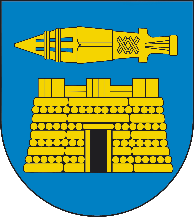 SPECYFIKACJA ISTOTNYCH WARUNKÓW ZAMÓWIENIAdla zamówienia o wartości równej lub przekraczającej  kwoty określone w przepisach wydanych na podstawie art. 11 ust. 8 ustawy z dnia 29 stycznia 2004 r. Prawo zamówień publicznych w trybie przetargu nieograniczonego pn.„Odbiór odpadów komunalnych z terenu Gminy Zgorzelec”INFORMACJE O ZAMAWIAJĄCYMUWAGA:Zamawiający zwraca się z prośbą o sprawdzanie na stronie internetowej, 
na której umieszczona jest niniejsza specyfikacja, czy zostały dołączone zapytania 
i odpowiedzi.TRYB UDZIELENIA ZAMÓWIENIAPostępowanie o udzielenie zamówienia publicznego prowadzone jest w trybie przetargu nieograniczonego zgodnie z przepisami art. 10 ust. 1 oraz art. 39-46 ustawy z dnia 29 stycznia 2004r. – Prawo zamówień publicznych (t.j. Dz.U. z 2018 r. poz. 1986 z późn. zm.), zwanej dalej ustawą „Pzp”, w procedurze właściwej dla zamówień publicznych o wartości równej lub przekraczającej  kwoty określone w art. 11 ust. 8 ustawy Pzp. Postępowanie jest prowadzone zgodnie z zasadami przewidzianymi dla tzw. „procedury odwróconej”, o której mowa w art. 24aa ust. 1 i 2 ustawy Pzp. Stosownie do przywołanych przepisów Zamawiający najpierw dokona oceny ofert, a następnie zbada czy Wykonawca, którego oferta została oceniona jako najkorzystniejsza, nie podlega wykluczeniu oraz spełnia warunki udziału w postępowaniu.Nazwa zamówienia nadana przez Zamawiającego: „Odbiór odpadów komunalnych 
z terenu Gminy Zgorzelec”.OPIS PRZEDMIOTU ZAMÓWIENIAPrzedmiotem zamówienia jest przede wszystkim:odbieranie odpadów komunalnych zmieszanych lub posortowniczych 
z nieruchomości zamieszkałych i niezamieszkałych.zapewnienie właścicielom nieruchomości możliwości wynajmu, dzierżawy lub innej formy dysponowania pojemnikami do zbierania zmieszanych/posortowniczych odpadów komunalnych.organizacja selektywnej zbiórki odpadów: papieru i tektury, metali, tworzyw sztucznych, opakowań wielomateriałowych, opakowań ze szkła oraz odpadów ulegających biodegradacji, w systemie zbiorowym.organizacja selektywnej zbiórki odpadów: papieru i tektury, metali, tworzyw sztucznych, opakowań wielomateriałowych, opakowań ze szkła w systemie indywidualnym.organizacja selektywnej zbiórki odpadów ulegających biodegradacji w systemie indywidualnym.odbieranie mebli i innych odpadów wielkogabarytowych w systemie indywidualnym.usuwanie odpadów komunalnych z miejsc nieprzeznaczonych do ich składowania
i magazynowania.odbieranie odpadów budowlanych i rozbiórkowych w systemie indywidualnym.odbieranie przeterminowanych leków z pojemników usytuowanych przy aptekach i ośrodkach zdrowia.obsługa i organizacja Punktów Selektywnej Zbiórki Odpadów Komunalnych (PSZOKów).dostarczanie wszystkich odebranych z terenu Gminy Zgorzelec odpadów komunalnych do Regionalnej Instalacji Przetwarzania Odpadów Komunalnych w Lubaniu.opracowanie harmonogramu odbioru odpadów komunalnych.prowadzenie dokumentacji związanej z działalnością objętą przedmiotem zamówienia.Szczegółowy opis przedmiotu zamówienia zawarty jest w projekcie umowy będącym załącznikiem nr 2 do SIWZ.OZNACZENIE WG WSPÓLNEGO SŁOWNIKA ZAMÓWIEŃ CPV:CPV 90533000-0	Usługi gospodarki odpadamiCPV 90511000-2	Usługi wywozu odpadówCPV 90512000-9	Usługi transportu odpadówCPV 90513100-7	Usługi wywozu odpadów pochodzących z gospodarstw domowychCPV 90500000-2	Usługi związane z odpadamiCPV 90910000-9	Usługi sprzątaniaCPV 90918000-5	Usługi czyszczenia pojemników na odpadkiWYMAGANIA ZATRUDNIENIA PRZEZ WYKONAWCĘ LUB PODWYKONAWCĘ NA PODSTAWIE UMOWY O PRACĘ OSÓB WYKONUJĄCYCH WSKAZANE PRZEZ ZAMAWIAJĄCEGO CZYNNOŚCI W ZAKRESIE REALIZACJI ZAMÓWIENIA Zamawiający stosownie do art. 29 ust. 3a ustawy Pzp, wymaga zatrudnienia przez Wykonawcę lub Podwykonawcę na podstawie umowy o pracę osób wykonujących czynności w zakresie realizacji zamówienia, których wykonanie polega na wykonywaniu pracy w sposób określony w art. 22 § 1 ustawy z dnia 26 czerwca 1974r. – Kodeks pracy (t.j. Dz.U. z 2018 r. poz. 917 z późn. zm.). Sposób i okres wymaganego zatrudnienia osób realizujących czynności w zakresie realizacji zamówienia: Zamawiający, stosownie do art. 29 ust. 3a ustawy Pzp, wymaga aby prace fizyczne związane z wykonywaniem prac określonych w opisie przedmiotu zamówienia, których wykonanie polega na wykonywaniu pracy w sposób określony w art. 22 § 1 ustawy z dnia 26 czerwca 1974 r. – Kodeks pracy, były wykonywane przez osoby zatrudnione przez Wykonawcę lub Podwykonawcę na podstawie umowy o pracę.Wykonawca lub Podwykonawca zatrudni osoby, o których mowa powyżej co najmniej na okres realizacji zamówienia; w przypadku rozwiązania stosunku pracy przez pracownika lub przez pracodawcę przed zakończeniem tego okresu, Wykonawca lub Podwykonawca będzie obowiązany do zatrudnienia na to miejsce innej osoby.Zamawiający wymaga aby czynności wymienione poniżej, tj.:czynności związane z obsługą sprzętu (kierowca); czynności związane z wykonywaniem prac z zakresu odbioru odpadów komunalnych (ładowacz) były wykonywane przez osoby zatrudnione na umowę o pracę. Wymóg dotyczy także Podwykonawców.Szczegółowe informacje w poniższym zakresie zawarto w projekcie umowy stanowiącym załącznik nr 2 do SIWZ, w szczególności:sposobu dokumentowania zatrudnienia osób, o których mowa w art. 29 
ust. 3a Pzp,uprawnienia Zamawiającego w zakresie kontroli spełniania przez Wykonawcę wymagań, o których mowa w art. 29 ust. 3a Pzp, oraz sankcji z tytułu niespełnienia tych wymagań,rodzaju czynności niezbędnych do realizacji zamówienia, których dotyczą wymagania zatrudnienia na podstawie umowy o pracę przez Wykonawcę lub Podwykonawcę osób wykonujących czynności w trakcie realizacji zamówienia.TERMIN REALZIACJI ZAMÓWIENIAOd dnia 01.07.2019 r. do dnia 30.06.2022 r.PODWYKONAWSTWOZamawiający nie zastrzega obowiązku osobistego wykonania przez Wykonawcę kluczowych części zamówienia.Wykonawca może powierzyć podwykonawcy wykonanie części zamówienia.Zamawiający żąda wskazania przez Wykonawcę części zamówienia, których wykonanie zamierza powierzyć Podwykonawcom i podania przez Wykonawcę firm Podwykonawców. Ww. informacje należy określić w formularzu oferty, stanowiącym załącznik nr 1 do SIWZ. Jeżeli zmiana albo rezygnacja z Podwykonawcy dotyczy podmiotu, na którego zasoby Wykonawca powoływał się, na zasadach określonych w art. 22a ust. 1 ustawy pzp, w celu wykazania spełniania warunków udziału w postępowaniu, Wykonawca jest obowiązany wykazać Zamawiającemu, że proponowany inny Podwykonawca lub Wykonawca samodzielnie spełnia je w stopniu nie mniejszym niż Podwykonawca, na którego zasoby Wykonawca powoływał się w trakcie postępowania o udzielenie zamówienia.Jeżeli powierzenie Podwykonawcy wykonania części zamówienia nastąpi 
w trakcie jego realizacji, Wykonawca na żądanie Zamawiającego przedstawi oświadczenie, o którym mowa w Dziale X pkt 1. SIWZ lub oświadczenia lub dokumenty potwierdzające brak podstaw wykluczenia wobec tego Podwykonawcy. Jeżeli Zamawiający stwierdzi, 
że wobec danego Podwykonawcy zachodzą podstawy wykluczenia, Wykonawca obowiązany jest zastąpić tego Podwykonawcę lub zrezygnować z powierzenia wykonania części zamówienia Podwykonawcy.Zamawiający żąda, aby przed przystąpieniem do wykonania zamówienia Wykonawca, 
o ile są już znane, podał nazwy albo imiona i nazwiska oraz dane kontaktowe Podwykonawców i osób do kontaktu z nimi, zaangażowanych w realizację zamówienia.Zawarcie umowy z Podwykonawcą będzie wymagało wypełnienia obowiązków określonych w art. 143b ustawy Pzp oraz art. 647 Kodeksu cywilnego. Wymagania dotyczące umowy o podwykonawstwo, których niespełnienie spowoduje zgłoszenie przez Zamawiającego odpowiednio zastrzeżeń albo sprzeciwu, a także terminy na zgłoszenie zastrzeżeń albo sprzeciwu określone zostały w projekcie umowy, stanowiącym załącznik nr 2 do niniejszej SIWZ.Zamawiający odpowiada solidarnie z generalnym Wykonawcą za zapłatę wynagrodzenia należnego Podwykonawcy z tytułu zrealizowanych przez niego usług. Z zastrzeżeniem, 
że ich szczegółowy przedmiot musi zostać zgłoszony Zamawiającemu przez Wykonawcę (Podwykonawcę) przed przystąpieniem do ich realizacji. Odpowiedzialność Zamawiającego nie powstanie, gdy w ciągu 14 dni od dnia doręczenia mu zgłoszenia złoży Podwykonawcy i Wykonawcy sprzeciw wobec wykonywania tych usług przez Podwykonawcę. Brak działania Zamawiającego w tym zakresie oznaczać będzie brak sprzeciwu i jednoczesną zgodę na udział podmiotów trzecich w wykonaniu usługi.   Powierzenie wykonania części zamówienia Podwykonawcom nie zwalania Wykonawcy z odpowiedzialności za należyte wykonanie tego zamówienia.WARUNKI UDZIAŁU W POSTĘPOWANIU ORAZ PODSTAWY WYKLUCZENIA Z POSTĘPOWANIAO udzielenie zamówienia mogą ubiegać się Wykonawcy, którzy nie podlegają wykluczeniu na podstawie art. 24 ust. 1 pkt 12-23 i ust. 5 pkt. 1 i 8  ustawy Pzp.  O udzielenie zamówienia mogą ubiegać się Wykonawcy, którzy spełniają warunki udziału w postępowaniu dotyczące:1) Kompetencji lub uprawnień do prowadzenia określonej działalności  
         zawodowej, o ile wynika to z odrębnych przepisów.Wykonawca wykaże, że posiada wpis do rejestru działalności regulowanej w zakresie odbierania odpadów komunalnych, zgodnie z art. 9b-9c ustawy z dnia 13 września 1996 r. o utrzymaniu czystości i porządku w gminach (t.j. Dz.U. z 2018 r. poz. 1454 z późn. zm.) transportu odpadów komunalnych zgodnie z przepisami ustawy z dnia 14.12.2012 r. 
o odpadach (t.j. Dz.U. z 2018 r. poz. 992 z późn.zm.), zbierania zużytego sprzętu zgodnie 
z przepisami ustawy z dnia 29.07.2005 r. o zużytym sprzęcie elektrycznym i elektronicznym (t.j. Dz.U. z 2018 r. poz. 1466 z późn.zm.).2)	sytuacji ekonomicznej lub finansowej.Zamawiający nie stawia szczególnych wymagań w zakresie opisu spełniania warunku udziału w postępowaniu w odniesieniu do warunku dot. sytuacji finansowej. warunek w odniesieniu do sytuacji ekonomicznej, zostanie spełniony, jeśli Wykonawca wykaże, że posiada ubezpieczenie od odpowiedzialności cywilnej w zakresie prowadzonej działalności związanej z przedmiotem zamówienia na sumę gwarancyjną nie mniejszą niż: 1.000.000,00 zł (słownie: jeden milion złotych).W przypadku składania oferty przez podmioty występujące wspólnie, warunek może być spełniony łącznie.3)	zdolności technicznej lub zawodowej warunek w zakresie doświadczenia, zostanie uznany za spełniony, jeśli Wykonawca wykaże, że w okresie ostatnich 3 lat przed upływem terminu składania ofert (a jeżeli okres prowadzenia działalności jest krótszy – w tym okresie) wykonał co najmniej jedną usługę z zakresu odbioru odpadów komunalnych o wartości min. 1.000.000,00 zł brutto (słownie: jeden milion złotych) wraz z podaniem jej rodzaju i wartości, daty i miejsca wykonania oraz 
z załączeniem dowodów dotyczących usługi, określających, czy usługa ta została wykonana w sposób należyty i prawidłowo ukończona.warunek, w zakresie potencjału technicznego, zostanie uznany za spełniony, jeśli Wykonawca wykaże, że dysponuje co najmniej:- 3 samochodami (śmieciarkami) bezpylnymi z funkcją zgniatania liniowego, - 1 samochodem typu hakowiec przeznaczonym do odbioru odpadów zbieranych 
w pojemnikach kontenerowych o poj. do , - 1 samochodem typu bramowiec przeznaczonym do odbioru odpadów zbieranych 
w pojemnikach kontenerowych o poj. do , przeznaczonym do opróżniania pojemników na surowce wtórne typu „igloo i dzwon”, - 1 samochodem skrzyniowym, zabudowanym i przeznaczonym do odbioru odpadów zbieranych selektywnie w workach,- 1 samochodem wyposażonym w urządzenie do mycia i dezynfekcji pojemników, - bazą magazynowo-transportową spełniającą wymagania Rozporządzenia Ministra Środowiska z dnia 11 stycznia 2013 r. w sprawie szczegółowych wymagań w zakresie odbierania odpadów komunalnych od właścicieli nieruchomości (Dz.U. z 2013 r. poz. 122). - osobami zdolnymi do wykonania zamówienia. Zamawiający nie precyzuje w tym zakresie wymagań, których spełnianie Wykonawca zobowiązany jest wykazać w sposób szczególny. Wykonawca potwierdza spełnianie warunku poprzez Jednolity Europejski Dokument Zamówienia, zwanym dalej jednolity dokument JEDZ (załącznik nr 3 do SIWZ) oraz załącznik nr 8 do SIWZ.Ocena spełniania warunków udziału w postępowaniu dokonana zostanie zgodnie z formułą „spełnia”/„nie spełnia”, w oparciu o informacje zawarte w oświadczeniach, o których mowa w Dziale X pkt 1 SIWZ, następnie potwierdzonych w dokumentach lub oświadczeniach złożonych przez Wykonawców, o których mowa w Dziale X pkt 4.Na podstawie art. 22d ust. 2 ustawy Pzp Zamawiający może, na każdym etapie postępowania, uznać, że Wykonawca nie posiada wymaganych zdolności, jeżeli zaangażowanie zasobów technicznych lub zawodowych Wykonawcy w inne przedsięwzięcia gospodarcze Wykonawcy może mieć negatywny wpływ na realizację zamówienia.PRZESŁANKI WYKLUCZENIA  Z postępowania o udzielenie zamówienia wyklucza się Wykonawcę, w stosunku do którego zachodzi którakolwiek z okoliczności, o których mowa w art. 24 ust. 1 pkt 12 – 23 ustawy Pzp i ust. 5 pkt. 1 i 8 ustawy Pzp, z uwzględnieniem art. 24 ust.7 ustawy Pzp.Wykonawca, który podlega wykluczeniu na podstawie art. 24 ust. 1 pkt 13 i 14 oraz 16–20 ustawy Pzp, może przedstawić dowody na to, że podjęte przez niego środki są wystarczające do wykazania jego rzetelności, w szczególności udowodnić naprawienie szkody wyrządzonej przestępstwem lub przestępstwem skarbowym, zadośćuczynienie pieniężne za doznaną krzywdę lub naprawienie szkody, wyczerpujące wyjaśnienie stanu faktycznego oraz współpracę z organami ścigania oraz podjęcie konkretnych środków technicznych, organizacyjnych i kadrowych, które są odpowiednie dla zapobiegania dalszym przestępstwom lub przestępstwom skarbowym lub nieprawidłowemu postępowaniu Wykonawcy. Regulacji, o której mowa w zdaniu pierwszym nie stosuje się, jeżeli wobec Wykonawcy, będącego podmiotem zbiorowym, orzeczono prawomocnym wyrokiem sądu zakaz ubiegania się o udzielenie zamówienia oraz nie upłynął określony 
w tym wyroku okres obowiązywania tego zakazu.Wykonawca nie podlega wykluczeniu, jeżeli Zamawiający, uwzględniając wagę 
i szczególne okoliczności czynu Wykonawcy, uzna za wystarczające dowody przedstawione na podstawie Działu VIII.Zamawiający może wykluczyć Wykonawcę na każdym etapie postępowania 
o udzielenie zamówienia.OŚWIADCZENIA I DOKUMENTY, JAKIE ZOBOWIĄZANI SĄ DOSTARCZYĆ WYKONAWCY W CELU WYKAZANIA BRAKU PODSTAW WYKLUCZENIA ORAZ POTWIERDZENIA SPEŁNIANIA WARUNKÓW UDZIAŁU W POSTĘPOWANIU Do oferty Wykonawca ubiegający się o udzielenie zamówienia zobowiązany jest dołączyć aktualne na dzień składania ofert oświadczenie wstępne potwierdzające, że nie podlega wykluczeniu z udziału w postępowaniu, oraz że spełnia warunki udziału 
w postępowaniu określone w Dziale IX pkt 1. SIWZ tj. aktualny na dzień składania ofert dokument JEDZ wypełniony wg wzoru stanowiącego Załącznik nr 3 do SIWZ oraz zgodnie z instrukcją wypełniania JEDZ stanowiącą Załącznik nr 4 do SIWZ, dostępną również pod adresem internetowym: https://www.uzp.gov.pl/baza-wiedzy/jednolity-europejski-dokument-zamowienia. Dokument JEDZ stanowi wstępne potwierdzenie w przedmiocie:- braku podstaw do wykluczenia z udziału w postępowaniu;- spełnieniu warunków udziału w postępowaniu.Treść oświadczenia JEDZ powinna być zgodna z formularzem udostępnionym w ramach niniejszej SIWZ (wzór oświadczenia stanowi zał. nr 3 do SIWZ) – oświadczenie to winno zostać złożone w postaci elektronicznej i być opatrzone kwalifikowanym podpisem elektronicznym osoby uprawionej do złożenia takiego oświadczenia w imieniu podmiotu, którego JEDZ dotyczy oraz winno zostać przekazane Zamawiającemu zgodnie z zapisami niniejszej SIWZ w taki sposób, aby dokument ten dotarł do Zamawiającego przed upływem terminu do składania ofert.Jeżeli Wykonawca powołuje się na zasoby innych podmiotów, w celu wykazania braku istnienia wobec nich podstaw wykluczenia oraz spełnienia, w zakresie, w jakim powołuje się na ich zasoby, warunków udziału w postepowaniu, w myśl art. 25a ust. 3 ustawy Pzp ma obowiązek przedstawić dla każdego z podmiotów, których to dotyczy – odrębny jednolity dokument JEDZ. W przypadku wspólnego ubiegania się o zamówienie przez Wykonawców jednolity dokument JEDZ składa każdy z Wykonawców wspólnie ubiegających się o zamówienie. Wykonawca może wykorzystać w jednolitym dokumencie (JEDZ) nadal aktualne informacje zawarte w innym jednolitym dokumencie (JEDZ) złożonym w odrębnym postępowaniu o udzielenie zamówienia. Wykonawcy wspólnie ubiegający się o udzielenie zamówienia mogą wykazać łącznie spełnianie warunków udziału w postępowaniu, określonych w dziale VIII SIWZ.Wykonawca, który zamierza powierzyć wykonanie części zamówienia Podwykonawcom, zamieszcza informacje o Podwykonawcach w części II sekcja D składanych JEDZ. Zamawiający nie wymaga składania odrębnych JEDZ dla Podwykonawców, którym Wykonawca zamierza powierzyć wykonanie części zamówienia, niebędących jednocześnie podmiotami, o których mowa w art. 22a ustawy Pzp.Wykonawca może wykorzystać w JEDZ nadal aktualne informacje zawarte w innym JEDZ złożonym w odrębnym postępowaniu o udzielenie zamówienia.Wypełniając i składając JEDZ należy mieć na uwadze, że JEDZ składa się w oryginale 
w języku polskim, podpisany przez osoby uprawnione do reprezentacji podmiotu, którego JEDZ dotyczy i należy go wypełnić uwzględniając:- zapisy niniejszej SIWZ, w tym instrukcję składania JEDZ zawartą w Dziale XXV SIWZ;- instrukcję wypełniania JEDZ stanowiąca załącznik nr 4 do SIWZ;- rozporządzenie wykonawcze Komisji (UE) 2016/7 z dnia 5 stycznia 2016 r. ustanawiające standardowy formularz jednolitego europejskiego dokumentu zamówienia (Dz. Urz. UE nr L 3 z 6.1.2016, str. 16).JEDZ należy przekazać Zamawiającemu wyłącznie drogą elektroniczną – w związku 
z obowiązywaniem od dnia 18 kwietnia 2018 r. wymogu komunikacji elektronicznej 
w zakresie JEDZ (art. 10a ustawy PZP w związku z art. 15 ust. 2 ustawy z dnia 22 czerwca 2016 r. o zmianie ustawy – Prawo zamówień publicznych oraz niektórych innych ustaw (Dz. U. z 2016 r. poz. 1020). JEDZ należy przekazać Zamawiającemu zgodnie z instrukcją złożenia JEDZ zawartą w Dziale XXV SIWZ, tzn. przesłać go drogą elektroniczną (opatrzony kwalifikowanym podpisem elektronicznym)  za pomocą strony internetowej: www.platofrmazakupowa.pl. Przekazanie Zamawiającemu JEDZ w innym trybie niż drogą elektroniczną np. w formie papierowej albo w postaci elektronicznej zamieszczonej na płycie CD lub pendrive będzie uważane za niezłożenie JEDZ, co w konsekwencji będzie powodowało wdrożenie przez Zamawiającego odpowiednich procedur i sankcji określonych w ustawie PZP na wypadek niezłożenia JEDZ.Wszystkie oświadczenia i dokumenty składać należy w formie papierowej za wyjątkiem JEDZ, oferty przetargowej oraz wszelkich dokumentów załączonych do oferty, które składane są w postaci elektronicznej i przekazywane drogą elektroniczną, zgodnie 
z instrukcją  zawartą w Dziale XXV SIWZ.Wykonawca, który powołuje się na zasoby innych podmiotów, w celu wykazania braku istnienia wobec nich podstaw do wykluczenia oraz spełnienia, w zakresie, 
w jakim powołuje się na ich zasoby, warunków udziału w postępowaniu zamieszcza informacje o tych podmiotach w oświadczeniach, o których mowa w ppkt. 1-3 oraz załącza zobowiązanie podmiotu trzeciego do oddania Wykonawcy do dyspozycji niezbędnych zasobów na okres korzystania z nich przy wykonywaniu zamówienia.Wykonawca, w terminie 3 dni od dnia zamieszczenia na stronie internetowej informacji, o której mowa w art. 86 ust. 5 ustawy Pzp, przekazuje Zamawiającemu oświadczenie 
o przynależności lub braku przynależności do tej samej grupy kapitałowej, o której mowa w art. 24 ust. 1 pkt 23 ustawy Pzp wraz ze złożeniem oświadczenia, Wykonawca może przedstawić dowody, że powiązania z innym Wykonawcą nie prowadzą do zakłócenia konkurencji w postępowaniu o udzielenie zamówienia. Wzór oświadczenia 
o przynależności lub braku przynależności do tej samej grupy kapitałowej stanowi załącznik nr 7 do SIWZ.Zamawiający przed udzieleniem zamówienia, wezwie Wykonawcę, którego oferta została oceniona najwyżej, do złożenia w wyznaczonym, nie krótszym niż 10 dni, terminie aktualnych na dzień złożenia oświadczeń lub dokumentów, o których mowa w pkt 4 SIWZ.Na wezwanie Zamawiającego, o którym mowa w pkt 3 Wykonawca zobowiązany jest złożyć następujące oświadczenia i dokumenty potwierdzające spełnienie warunku udziału w postępowania oraz brak podstaw do wykluczenia:W celu potwierdzenia spełnienia warunków udziału w postępowaniu:dokumenty potwierdzające, że Wykonawca jest ubezpieczony od odpowiedzialności cywilnej w zakresie prowadzonej działalności związanej z przedmiotem zamówienia na sumę gwarancyjną określoną w Dziale VIII, pkt 2. ppkt 2 SIWZ. Jeżeli z uzasadnionej przyczyny Wykonawca nie może złożyć wymaganych przez Zamawiającego dokumentów, Zamawiający dopuszcza złożenie przez Wykonawcę innych dokumentów, o których mowa w art. 26 ust. 2c ustawy Pzp.wykaz wykonanych nie wcześniej niż w okresie ostatnich trzech lat przed upływem terminu składania ofert, a jeżeli okres prowadzenia działalności jest krótszy – w tym okresie, co najmniej jednej usługi, w zakresie odbioru odpadów komunalnych o wartości min. 
1.000.000,00 zł brutto (słowni: jeden milion złotych) wraz z podaniem jej rodzaju i wartości, daty i miejsca wykonania oraz z załączeniem dowodów dotyczących usługi, określających, czy usługa ta została wykonana w sposób należyty i prawidłowo ukończona, przy czym dowodami, o których mowa, są referencje bądź inne dokumenty wystawione przez podmiot, na rzecz którego usługi były wykonywane, a jeżeli z uzasadnionej przyczyny  o obiektywnym charakterze Wykonawca nie jest w stanie uzyskać tych dokumentów – inne dokumenty.Wypełniony załącznik nr 8 do SIWZ dotyczący potwierdzenia spełnienia warunku postawionego przez Zamawiającego, w zakresie potencjału technicznego.W celu potwierdzenia braku podstaw wykluczenia Wykonawcy z udziału 
w postępowaniu Zamawiający będzie żądał złożenia:zaświadczenia właściwego naczelnika urzędu skarbowego potwierdzającego, 
że Wykonawca nie zalega z opłacaniem podatków, wystawionego nie wcześniej niż 3 miesiące przed upływem terminu składania ofert, lub innego dokumentu potwierdzającego, że Wykonawca zawarł porozumienie z właściwym organem podatkowym w sprawie spłat tych należności wraz z ewentualnymi odsetkami lub grzywnami, w szczególności uzyskał przewidziane prawem zwolnienie, odroczenie lub rozłożenie na raty zaległych płatności lub wstrzymanie w całości wykonania decyzji właściwego organu;odpisu z właściwego rejestru lub z centralnej ewidencji i informacji 
o działalności gospodarczej, jeżeli odrębne przepisy wymagają wpisu do rejestru lub ewidencji, w celu potwierdzenia braku podstaw wykluczenia na podstawie art. 24 ust. 5 pkt 1 ustawy;informacji z Krajowego Rejestru Karnego w zakresie określonym w art. 24 ust. 1 pkt 13, 14 i 21 PZP, wystawionej nie wcześniej niż 6 miesięcy przed upływem terminu składania ofert.Jeżeli Wykonawca ma siedzibę lub miejsce zamieszkania poza terytorium Rzeczypospolitej Polskiej, zamiast dokumentów, o których mowa w Dziale X pkt. 2, składa dokument lub dokumenty, wystawione w kraju, w którym ma siedzibę lub miejsce zamieszkania, potwierdzające odpowiednio, że:nie zalega z opłacaniem podatków, opłat, składek na ubezpieczenie społeczne lub  zdrowotne albo że zawarł porozumienie z właściwym organem w sprawie spłat tych należności wraz z ewentualnymi odsetkami lub grzywnami, w szczególności uzyskał przewidziane prawem zwolnienie, odroczenie lub rozłożenie na raty zaległych płatności lub wstrzymanie w całości wykonania decyzji właściwego organu,nie otwarto jego likwidacji ani nie ogłoszono upadłości.Dokument, o którym mowa w dziale X pkt. 5 lit. a, powinien być wystawiony nie wcześniej niż 3 miesiące przed upływem terminu składania ofert. Dokumenty, o których mowa w Dziale X pkt. 5. lit. b, powinny być wystawione nie wcześniej niż 6 miesięcy przed upływem terminu składania ofert.Jeżeli w kraju, w którym Wykonawca ma siedzibę lub miejsce zamieszkania lub miejsce zamieszkania ma osoba, której dokument dotyczy, nie wydaje się dokumentów, o których mowa w Dziale X pkt. 5 zastępuje się je dokumentem zawierającym odpowiednio oświadczenie Wykonawcy, ze wskazaniem osoby albo osób uprawnionych do jego reprezentacji, lub oświadczenie osoby, której dokument miał dotyczyć, złożone przed notariuszem lub przed organem sądowym, administracyjnym albo organem samorządu zawodowego lub gospodarczego właściwym ze względu na siedzibę lub miejsce zamieszkania Wykonawcy lub miejsce zamieszkania tej osoby. Zamawiający wymaga , aby w sytuacji, gdy oferta Wykonawcy, który wykazując się spełnieniem warunków udziału w postępowaniu polegał na zasobach innych podmiotów na zasadach określonych w art. 22a ustawy PZP, została uznana za najkorzystniejszą, Wykonawca przedstawił w odniesieniu do tych podmiotów dokumenty wymienione 
w Dziale X pkt 4 ppkt 2 SIWZ, potwierdzające brak podstaw do wykluczenia 
z postępowania o udzielenie zamówienia publicznego.W przypadku wątpliwości co do treści dokumentu złożonego przez Wykonawcę, Zamawiający może zwrócić się do właściwych organów odpowiednio kraju, w którym Wykonawca ma siedzibę lub miejsce zamieszkania lub miejsce zamieszkania ma osoba, której dokument dotyczy, o udzielenie niezbędnych informacji dotyczących tego dokumentu.Jeżeli jest to niezbędne do zapewnienia odpowiedniego przebiegu postępowania 
o udzielenie zamówienia, Zamawiający może na każdym etapie postępowania wezwać Wykonawców do złożenia wszystkich lub niektórych oświadczeń lub dokumentów potwierdzających, że nie podlegają wykluczeniu oraz spełniają warunki udziału 
w postępowaniu, a jeżeli zachodzą uzasadnione podstawy do uznania, że złożone uprzednio oświadczenia lub dokumenty nie są już aktualne, do złożenia aktualnych oświadczeń lub dokumentów.Oświadczenia, o których mowa w Rozporządzeniu Ministra Rozwoju z dnia 26 lipca 2016 r. w sprawie rodzajów dokumentów, jakich może żądać Zamawiający od Wykonawcy w postępowaniu o udzielenie zamówienia (Dz. U. z 2016 r. poz.1126, zwane dalej „Rozporządzeniem”), dotyczące Wykonawcy i innych podmiotów, na których zdolnościach lub sytuacji polega Wykonawca na zasadach określonych w art. 22a ustawy Pzp oraz dotyczące Podwykonawców, składane są w oryginale.Dokumenty, o których mowa w Rozporządzeniu, inne niż oświadczenia, składane są w wersji elektronicznej.Poświadczenia za zgodność z oryginałem dokonuje odpowiednio Wykonawca, podmiot, na którego zdolnościach lub sytuacji polega Wykonawca, Wykonawcy wspólnie ubiegający się o udzielenie zamówienia publicznego albo Podwykonawca, w zakresie dokumentów, które każdego z nich dotyczą.Poświadczenie za zgodność z oryginałem następuje w formie elektronicznej bezpiecznym elektronicznym podpisem weryfikowanym przy pomocy ważnego kwalifikowanego certyfikatu lub równoważnego środka, spełniającego wymagania dla tego rodzaju podpisu.  W przypadku składania dokumentów w formie kopii, poświadczonej za zgodność 
z oryginałem przez osobę nie wymienioną w dokumencie rejestracyjnym (ewidencyjnym) Wykonawcy, należy do oferty dołączyć stosowne pełnomocnictwo podpisane elektronicznym podpisem kwalifikowanym. Poświadczenie za zgodność z oryginałem  (każda zapisana strona) w formie elektronicznej winno być sporządzone w sposób wskazujący na dokonaną czynność, czyli zawierać np. zwrot „potwierdzam/ stwierdzono za zgodność z oryginałem” i umożliwiać identyfikację osoby dokonującej czynności - podpis (imię i nazwisko).Wykonawca nie jest obowiązany do złożenia oświadczeń lub dokumentów potwierdzających spełnienie warunków udziału w postępowaniu oraz braku podstaw wykluczenia, jeżeli Zamawiający posiada oświadczenia lub dokumenty dotyczące tego Wykonawcy lub może je uzyskać za pomocą bezpłatnych i ogólnodostępnych baz danych, w szczególności rejestrów publicznych w rozumieniu ustawy z dnia 17 lutego 2005 r. 
o informatyzacji działalności podmiotów realizujących zadania publiczne (t.j. Dz. U. 
z 2017r. poz. 570).W przypadku wskazania przez Wykonawcę oświadczeń lub dokumentów potwierdzających spełnienie warunków udziału w postępowaniu oraz brak podstaw wykluczenia, w formie elektronicznej pod określonymi adresami internetowymi ogólnodostępnych i bezpłatnych baz danych, Zamawiający samodzielnie pobierze 
z tych baz danych wskazane przez Wykonawcę oświadczenia lub dokumenty. 
W przypadku zaś wskazania przez Wykonawcę oświadczeń lub dokumentów potwierdzających spełnienie warunków udziału w postępowaniu oraz brak podstaw wykluczenia, które są w posiadaniu Zamawiającego, w szczególności oświadczeń lub dokumentów przechowywanych przez Zamawiającego zgodnie z art. 97 ust. 1 ustawy pzp, Zamawiający w celu potwierdzenia spełnienia warunków udziału 
w postępowaniu oraz brak podstaw wykluczenia korzysta z posiadanych oświadczeń lub dokumentów, o ile są one aktualne.  INFORMACJA DLA WYKONAWCÓW POLEGAJĄCYCH NA ZASOBACH INNYCH PODMIOTÓW, NA ZASADACH OKREŚLONYCH W ART. 22A USTAWY PZP ORAZ ZAMIERZAJĄCYCH POWIERZYĆ WYKONANIE CZĘŚCI ZAMÓWIENIA PODWYKONAWCOMWykonawca może w celu potwierdzenia spełniania warunków udziału 
w postępowaniu, w stosownych sytuacjach oraz w odniesieniu do konkretnego zamówienia, lub jego części, polegać na zdolnościach technicznych lub zawodowych lub sytuacji finansowej lub ekonomicznej innych podmiotów, niezależnie od charakteru prawnego łączących go z nim stosunków prawnych.Wykonawca, który polega na zdolnościach lub sytuacji innych podmiotów, musi udowodnić Zamawiającemu, że realizując zamówienie, będzie dysponował niezbędnymi zasobami tych podmiotów, w szczególności przedstawiając zobowiązanie tych podmiotów do oddania mu do dyspozycji niezbędnych zasobów na potrzeby realizacji zamówienia. Wzór zobowiązania podmiotu trzeciego do oddania Wykonawcy do dyspozycji niezbędnych zasobów na potrzeby realizacji zamówienia określa załącznik nr 5 do SIWZ. Dokument, z którego będzie wynikać zobowiązanie podmiotu trzeciego powinien wyrażać w sposób jednoznaczny wolę udostępnienia Wykonawcy ubiegającemu się o zamówienie, odpowiedniego zasobu. Z treści przedstawionego przez Wykonawcę wraz z ofertą dokumentu powinno jednoznacznie wynikać:zakres dostępnych Wykonawcy zasobów innego podmiotu,sposób wykorzystania zasobów innego podmiotu przez Wykonawcę, przy wykonywaniu zamówienia publicznego,zakres i okres udziału innego podmiotu przy wykonywaniu zamówienia publicznego,czy podmiot, na zdolnościach którego Wykonawca polega w odniesieniu do warunków udziału w postępowaniu dotyczących doświadczenia, zrealizuje usługi, których wskazane zdolności dotyczą. W oparciu o treść ww. dokumentu, Zamawiający będzie oceniał, czy Wykonawca polegając na zdolnościach innych podmiotów, będzie dysponował niezbędnymi zasobami w stopniu umożliwiającym należyte wykonanie zamówienia publicznego oraz czy stosunek łączący Wykonawcę z tymi podmiotami gwarantuje rzeczywisty dostęp do ich zasobów.Zamawiający oceni, czy udostępniane Wykonawcy przez inne podmioty zdolności techniczne lub zawodowe lub ich sytuacja finansowa lub ekonomiczna, pozwalają na wykazanie przez Wykonawcę spełniania warunków udziału w postępowaniu oraz zbada, czy nie zachodzą wobec tego podmiotu podstawy wykluczenia, o których mowa w art. 24 ust. 1 pkt 12–23 ustawy Pzp oraz ust 5 pkt 1 i 8.W odniesieniu do warunków dotyczących wykształcenia, kwalifikacji zawodowych lub doświadczenia, Wykonawcy mogą polegać na zdolnościach innych podmiotów, jeśli podmioty te zrealizują usługi, do realizacji których te zdolności są wymagane.Wykonawca, który polega na sytuacji finansowej lub ekonomicznej innych podmiotów, odpowiada solidarnie z podmiotem, który zobowiązał się do udostępnienia zasobów, 
za szkodę poniesioną przez Zamawiającego powstałą wskutek nieudostępnienia tych zasobów, chyba że za nieudostępnienie zasobów nie ponosi winy.Jeżeli zdolności techniczne lub zawodowe lub sytuacja ekonomiczna lub finansowa, podmiotu, o którym mowa w Dziale X pkt 1 SIWZ, nie potwierdzają spełnienia przez Wykonawcę warunków udziału w postępowaniu lub zachodzą wobec tych podmiotów podstawy wykluczenia, Zamawiający zażąda, aby Wykonawca w terminie określonym przez Zamawiającego:zastąpił ten podmiot innym podmiotem lub podmiotami lubzobowiązał się do osobistego wykonania odpowiedniej części zamówienia, jeżeli wykaże zdolności techniczne lub zawodowe lub sytuację finansową lub ekonomiczną, o których mowa w Dziale VIII pkt 2. INFORMACJA DLA WYKONAWCÓW WSPÓLNIE UBIEGAJĄCYCH SIĘ O UDZIELENIE ZAMÓWIENIAWykonawcy mogą wspólnie ubiegać się o udzielenie zamówienia. W takim przypadku Wykonawcy ustanawiają pełnomocnika do reprezentowania ich w postępowaniu 
o udzielenie zamówienia albo reprezentowania w postępowaniu i zawarcia umowy 
w sprawie zamówienia publicznego.W przypadku Wykonawców wspólnie ubiegających się o udzielenie zamówienia, każdy z warunków udziału w postępowaniu określonych w Dziale VII pkt 2 winien spełniać co najmniej jeden z tych Wykonawców albo wszyscy ci Wykonawcy wspólnie. Żaden                       z Wykonawców wspólnie ubiegających się o udzielenie zamówienia nie może podlegać wykluczeniu z postępowania. W przypadku wspólnego ubiegania się o zamówienie przez Wykonawców oświadczenia, o których mowa w Dziale X pkt 1 i pkt 2 osobno składa każdy z Wykonawców ubiegających się o zamówienie. Oświadczenia te potwierdzają spełnienie warunków udziału 
w postępowaniu oraz brak podstaw wykluczenia w zakresie, w którym każdy 
z Wykonawców wykazuje spełnienie warunków udziału w postępowaniu oraz brak podstaw wykluczenia.W przypadku wspólnego ubiegania się o zamówienie przez Wykonawców oświadczenie o przynależności lub braku przynależności do tej samej grupy kapitałowej, o którym mowa w Dziale X pkt 2 składa każdy z Wykonawców.INFORMACJE O SPOSOBIE POROZUMIEWANIA SIĘ ZAMAWIAJĄCEGO Z WYKONAWCAMI ORAZ PRZEKAZYWANIA OŚWIADCZEŃ LUB DOKUMENTÓW, 
A TAKŻE WSKAZANIE OSÓB UPRAWNIONYCH DO POROZUMIEWANIA SIĘ 
Z WYKONAWCAMINiniejsze postępowanie jest prowadzone w języku polskim.Ofertę wraz z załącznikami, w tym dokumenty podmiotowe uczestników postępowania o udzielenie zamówienia publicznego należy sporządzić zgodnie z instrukcją zawartą 
w Dziale XXV SIWZ.Formą pisemną, zgodnie z art. 78 § 1 KC w zw. z art. 14 Pzp, jest złożenie własnoręcznego podpisu na dokumencie obejmującym treść oświadczenia woli.Zamawiający na mocy art. 18 pkt. 4 ustawy z dnia 22 czerwca 2016 r. o zmianie ustawy – Prawo zamówień publicznych oraz niektórych innych ustaw (Dz.U. z 2018 r. poz. 1603 
z późn. zm.) informuje, że oferty, wnioski o dopuszczenie do udziału w postępowaniu oraz oświadczenie, o którym mowa w art. 25a, w tym jednolity dokument, sporządza się, pod rygorem nieważności, w postaci elektronicznej i opatruje się kwalifikowanym podpisem elektronicznym.Komunikacja elektroniczna między Zamawiającym a Wykonawcami (np. korespondencja, oświadczenia, wnioski, zawiadomienia oraz informacje) odbywa się przy użyciu platformazakupowa.pl.Wszelkie zawiadomienia, oświadczenia, wnioski oraz informacje Zamawiający oraz Wykonawcy przekazują drogą elektroniczną, z wyłączeniem oświadczenia 
o przynależności do grupy kapitałowej, które należy złożyć w formie papierowej. Pełnomocnictwo powinno mieć taką samą formę co oferta, do której się odnosi, czyli postać elektroniczną podpisaną elektronicznym podpisem kwalifikowanym - prawidłowa będzie również forma elektronicznej kopii dokumentu potwierdzona za zgodność 
z oryginałemOświadczenia, o których mowa w art. 25a ust. 1 ustawy Pzp oraz oświadczenia, o których mowa w Rozporządzeniu Ministra Rozwoju z  dnia 26 lipca 2016 r. w sprawie rodzajów dokumentów, jakich może żądać Zamawiający od Wykonawcy w postępowaniu 
o udzielenie zamówienia (Dz. U. 2016 r. poz. 1126, zwane dalej jako Rozporządzenie) dotyczące Wykonawcy i innych podmiotów, na których zdolnościach lub sytuacji polega Wykonawca na zasadach określonych w art. 22a ustawy oraz dotyczące Podwykonawców – składane są w oryginale. Za oryginał uważa się oświadczenie lub dokumenty złożone w formie pisemnej lub 
w formie elektronicznej podpisane odpowiednio własnoręcznym podpisem albo bezpiecznym elektronicznym podpisem weryfikowanym przy pomocy ważnego kwalifikowanego certyfikatu lub równoważnego środka, spełniającego wymagania dla tego rodzaju podpisu.Dokumenty, o których mowa w Rozporządzeniu,  inne niż oświadczenia,                        o których mowa w  § 14 ust. 1 przywoływanego rozporządzenia, składane są w  oryginale lub kopii poświadczonej za zgodność z oryginałem:Poświadczenia za zgodność z oryginałem dokonuje odpowiednio Wykonawca, podmiot, na którego zdolnościach lub sytuacji polega Wykonawca, Wykonawcy wspólnie ubiegający się o udzielenie zamówienia publicznego albo Podwykonawca, w zakresie dokumentów, które każdego z nich dotyczą,Poświadczenie za zgodność z oryginałem następuje w formie pisemnej lub w formie elektronicznej z bezpiecznym elektronicznym podpisem weryfikowanym przy pomocy ważnego kwalifikowanego certyfikatu lub równoważnego środka, spełniającego wymagania dla tego rodzaju podpisu.W przypadku składania dokumentów w formie kopii, poświadczonej za zgodność                z oryginałem przez osobę nie wymienioną w dokumencie rejestracyjnym (ewidencyjnym) Wykonawcy należy do oferty dołączyć stosowne pełnomocnictwo.Poświadczenie za zgodność z oryginałem  (każda zapisana strona) w formie pisemnej winno być sporządzone w sposób wskazujący na dokonaną czynność, czyli zawierać np. zwrot „potwierdzam/ stwierdzono za zgodność z oryginałem” i umożliwiać identyfikację osoby dokonującej czynności - podpis (imię i nazwisko lub imienna pieczątka z używaną formą podpisu).Zamawiający może żądać przedstawienia oryginału lub notarialnie poświadczonej kopii dokumentu, o którym mowa w rozporządzeniu, innych niż oświadczenia, wyłącznie wtedy, gdy złożona kopia dokumentu jest nieczytelna lub budzi wątpliwości co do jej prawdziwości.Jeżeli Zamawiający lub Wykonawca przekazują oświadczenia, wnioski, zawiadomienia oraz informacje za pośrednictwem środków komunikacji elektronicznej 
w rozumieniu ustawy  z dnia 18 lipca 2002 r. o świadczeniu usług drogą elektroniczną, każda ze stron na żądanie drugiej strony niezwłocznie potwierdza fakt ich otrzymania.Zamawiający zastrzega, że oświadczenia, wnioski, zawiadomienia bądź informacje przesłane za pomocą środków komunikacji elektronicznej  uważa się za złożone z chwilą, kiedy doszło do drugiej strony w ten sposób, iż mogła się zapoznać z jego treścią. Przyjmuje się, że Zamawiający mógł zapoznać się z treścią dokumentów, gdy dotarły one do niego 
w dzień roboczy, w poniedziałek pomiędzy godz.  1600, od wtorku do piątku pomiędzy godz.  1530. W przypadku doręczenia pisma za pomocą środków komunikacji elektronicznej doręczenie jest skuteczne, jeżeli adresat potwierdzi odbiór pisma w sposób, o którym mowa w art. 46 § 4 pkt 3 Kodeksu postępowania administracyjnego (t.j. Dz.U. 
z 2018 r. poz. 2096 z późn. zm.).Przesłany faksem lub przy użyciu środków komunikacji elektronicznej dokument winien przedstawiać obraz graficzny oryginału dokumentu.W przypadku braku potwierdzenia otrzymania wiadomości przez Wykonawcę, domniemywa się, iż dokument wysłany przez Zamawiającego na podany przez Wykonawcę numer faksu/adres e-mail został mu doręczony w sposób umożliwiający zapoznanie się Wykonawcy z jego treścią. Osobami upoważnionymi przez Zamawiającego do kontaktów z Wykonawcami są: w zakresie przedmiotu zamówienia: Łukasz Gzyl – Inspektor w Wydziale Nieruchomości i Gospodarki Przestrzennej Urzędu Gminy Zgorzelec; adres e-mail: gzyl@gmina.zgorzelec.plw zakresie procedury:Rafał Nowacki– specjalista ds. zamówień publicznych w Wydziale Inwestycji 
i Drogownictwa Urzędu Gminy Zgorzelec: adres e-mail: przetargi@gmina.zgorzelec.pl Wykonawca może zwrócić się do Zamawiającego, drogą elektroniczną, z prośbą o wyjaśnienie treści SIWZ. Zamawiający odpowie niezwłocznie, drogą elektroniczną, na zadane pytanie, umieszczając treść pytania i odpowiedzi na stronie www.platofrmazakupowa.pl oraz zamieści je na stronie internetowej platformy zakupowej niezwłocznie, jednak nie później niż na 2 dni przed upływem terminu składania ofert pod warunkiem, że wniosek o wyjaśnienie treści SIWZ wpłynie do Zamawiającego, nie później niż do końca dnia, w którym upływa połowa terminu składania ofert. Przedłużenie terminu składania ofert nie wpływa na bieg terminu składania wniosku, o którym mowa w zdaniu poprzednim.Jeżeli wniosek o wyjaśnienie treści SIWZ wpłynie po upływie terminu składania wniosku, o którym mowa w Dziale XII pkt 17 lub dotyczy udzielonych wyjaśnień, Zamawiający może udzielić wyjaśnień albo pozostawić wniosek bez rozpoznania.W przypadku rozbieżności pomiędzy treścią niniejszej SIWZ, a treścią udzielonych odpowiedzi, jako obowiązującą należy przyjąć treść pisma zawierającego późniejsze oświadczenie Zamawiającego.W uzasadnionych przypadkach Zamawiający może przed upływem terminu składania ofert zmienić treść SIWZ. Dokonaną zmianę treści SIWZ Zamawiający udostępni na stronie platformy zakupowej. Zamawiający nie przewiduje możliwości zwołania zebrania Wykonawców w celu wyjaśnienia treści SIWZ. Korespondencję związaną z niniejszym postępowaniem, należy kierować na adres Zamawiającego wskazany w Dziale I pkt 1 SIWZ. Postępowanie, którego dotyczy niniejszy dokument oznaczony jest znakiem: ID.271.4.2019 Wykonawcy we wszelkich kontaktach
z Zamawiającym powinni powoływać się na ten znak. Zamawiający informuje, że przepisy ustawy nie pozwalają na jakikolwiek inny kontakt - zarówno z Zamawiającym jak i osobami uprawnionymi do porozumiewania się  
z Wykonawcami - niż wskazany w niniejszym rozdziale SIWZ. Oznacza to, że Zamawiający nie będzie reagował na inne formy kontaktowania się z nim, w szczególności na kontakt telefoniczny lub/i osobisty w swojej siedzibie. WYMAGANIA DOTYCZĄCE WADIUMWykonawca zobowiązany jest wnieść wadium przed upływem terminu składania oferty w wysokości 77.000,00 zł (siedemdziesiąt siedem tysięcy zł 00/100).Wadium może być wniesione w:pieniądzu – jedynie w formie przelewu;poręczeniach bankowych, lub poręczeniach spółdzielczej kasy oszczędnościowo-kredytowej, z tym, że poręczenie kasy jest zawsze poręczeniem pieniężnym;gwarancjach bankowych;gwarancjach ubezpieczeniowych;poręczeniach udzielanych przez podmioty, o których mowa w art. 6b ust. 5 pkt 2 ustawy z dnia 9 listopada 2000 r. o utworzeniu Polskiej Agencji Rozwoju Przedsiębiorczości (t.j. Dz. U. z 2018 r. poz. 110).Wadium w formie pieniądza należy wnieść przelewem na konto: Bank Gospodarki Żywnościowej BNP Paribas S.A.: nr 06 2030 0045 1110 0000 0189 7220 z dopiskiem: wadium na zabezpieczenie oferty w postępowaniu na „Odbiór odpadów komunalnych 
z terenu Gminy Zgorzelec”.Skuteczne wniesienie wadium w pieniądzu następuje z chwilą uznania środków pieniężnych na rachunku bankowym Zamawiającego, o którym mowa w Dziale XIII pkt 3 przed upływem terminu składania ofert (tj. przed upływem dnia i godziny wyznaczonej jako ostateczny termin składania ofert).Zamawiający zaleca, aby w przypadku wniesienia wadium w formie pieniężnej 
– dokument potwierdzający dokonanie przelewu wadium został załączony do oferty;W przypadku wniesienia wadium w formie innej niż pieniądz - oryginał dokumentu potwierdzającego wniesienie wadium należy złożyć w oryginalnym egzemplarzu oferty 
(w osobnej kopercie).Treść gwarancji wadialnej musi zawierać następujące elementy:nazwę dającego zlecenie (Wykonawcy), beneficjenta gwarancji/poręczenia (Zamawiającego), gwaranta (banku lub instytucji ubezpieczeniowej udzielających gwarancji/poręczenia) oraz wskazanie ich siedzib,określenie wierzytelności, która ma być zabezpieczona gwarancją/poręczeniem – określenie przedmiotu zamówieniakwotę gwarancji/poręczenia,zobowiązanie gwaranta/poręczyciela do zapłacenia bezwarunkowo i nieodwołalnie kwoty gwarancji/poręczenia na pierwsze pisemne żądanie Zamawiającego                                    w okolicznościach określonych w art. 46 ust. 4a ustawy pzp  oraz art. 46 ust. 5 ustawy pzp.Z treści gwarancji (poręczenia) musi jednoznacznie wynikać jaki jest sposób reprezentacji Gwaranta. Gwarancja musi być podpisana przez upoważnionego (upełnomocnionego) przedstawiciela Gwaranta. Podpis winien być sporządzony w sposób umożliwiający jego identyfikację np. złożony wraz z imienną pieczątką lub czytelny                   (z podaniem imienia i nazwiska).Wadium musi zabezpieczać ofertę przez cały okres związania ofertą (60 dni)  licząc od dnia upływu terminu składania ofert.Oferta Wykonawcy, który nie wniesie wadium lub wniesie w sposób nieprawidłowy zostanie odrzucona.Okoliczności i zasady zwrotu wadium, jego przepadku oraz zasady jego zaliczenia na poczet zabezpieczenia należytego wykonania umowy określa ustawa Pzp.TERMIN ZWIĄZANIA OFERTĄWykonawca jest związany ofertą 60 dni od terminu składania ofert. Bieg terminu związania ofertą rozpoczyna się wraz z upływem terminu składania ofert (art. 85 ust. 5 ustawy Pzp).Wykonawca może przedłużyć termin związania ofertą, samodzielnie lub na wniosek Zamawiającego, z tym, że Zamawiający może tylko raz, co najmniej na 3 dni przed upływem terminu związania ofertą, zwrócić się do Wykonawców o wyrażenie zgody na przedłużenie tego terminu o oznaczony okres nie dłuższy jednak niż 60 dni.Odmowa wyrażenia zgody na przedłużenie terminu związania ofertą nie powoduje utraty wadium.Przedłużenie terminu związania ofertą jest dopuszczalne tylko z jednoczesnym przedłużeniem okresu ważności wadium albo, jeżeli nie jest to możliwie, 
z wniesieniem nowego wadium na przedłużony okres związania ofertą. Jeżeli przedłużenie terminu związania ofertą dokonywane jest po wyborze oferty najkorzystniejszej, obowiązek wniesienia nowego wadium lub jego przedłużenia dotyczy jedynie Wykonawcy, którego oferta została wybrana jako najkorzystniejsza.OPIS SPOSOBU PRZYGOTOWANIA OFERTY Zamawiający na mocy art. 18 pkt. 4 ustawy z dnia 22 czerwca 2016 r. o zmianie ustawy – Prawo zamówień publicznych oraz niektórych innych ustaw (Dz. U. poz. 1020 z późn. zm.) dopuszcza składania ofert jedynie w postaci elektronicznej.Oferta winna zawierać: Formularz Ofertowy, sporządzony wg wzoru stanowiącego załącznik nr 1 do SIWZ, opatrzony kwalifikowanym podpisem elektronicznym osoby uprawionej do złożenia takiej oferty;aktualny na dzień składania ofert dokument oraz opatrzony kwalifikowanym podpisem elektronicznym JEDZ wypełniony wg wzoru stanowiącego Załącznik nr 3 do SIWZ oraz zgodnie z instrukcją wypełniania JEDZ stanowiącą Załącznik nr 4 do SIWZ. Jeżeli Wykonawca powołuje się na zasoby innych podmiotów, w celu wykazania braku istnienia wobec nich podstaw wykluczenia oraz spełnienia, w zakresie, w jakim powołuje się na ich zasoby, warunków udziału w postepowaniu, w myśl art. 25a ust. 3 ustawy Pzp ma obowiązek przedstawić dla każdego z podmiotów, których to dotyczy – odrębny jednolity dokument JEDZ. W przypadku wspólnego ubiegania się o zamówienie przez Wykonawców jednolity dokument JEDZ składa każdy z Wykonawców wspólnie ubiegających się 
o zamówienie. Wykonawca może wykorzystać w jednolitym dokumencie (JEDZ) nadal aktualne informacje zawarte w innym jednolitym dokumencie (JEDZ) złożonym 
w odrębnym postępowaniu o udzielenie zamówienia. Wykonawcy wspólnie ubiegający się o udzielenie zamówienia mogą wykazać łącznie spełnianie warunków udziału 
w postępowaniu, określonych w dziale VIII SIWZ;Zobowiązanie podmiotu trzeciego albo inny dokument służący wykazaniu udostępnienia Wykonawcy potencjału przez podmiot trzeci w zakresie określonym w art. 22a ust. 1 ustawy – zgodnie z Działem XIX pkt 2 SIWZ, o ile wykazując spełnienie warunków udziału w postępowaniu Wykonawca polega na zdolnościach lub sytuacji podmiotu trzeciego (Wzór zobowiązania podmiotu trzeciego do oddania Wykonawcy do dyspozycji niezbędnych zasobów na potrzeby realizacji zamówienia określa załącznik nr 5 do SIWZ);Pełnomocnictwo, jeżeli Wykonawcę reprezentuje pełnomocnik - określające zakres umocowania, podpisane przez osoby uprawnione do reprezentowania Wykonawcy, 
w formie elektronicznej wraz z elektronicznym podpisem - prawidłowa będzie również forma elektronicznej kopii dokumentu potwierdzona za zgodność z oryginałem;Pełnomocnictwo Wykonawców wspólnie ubiegających się o udzielenie zamówienia do reprezentowania ich w postępowaniu albo reprezentowania w postępowaniu i zawarcia umowy w sprawie zamówienia publicznego, o ile Wykonawcy wspólnie ubiegają się 
o udzielenie zamówienia, w formie elektronicznej wraz z elektronicznym podpisem - prawidłowa będzie również forma elektronicznej kopii dokumentu potwierdzona za zgodność z oryginałem (jeżeli dotyczy);Dowód wniesienia wadium.Wymaga się pod rygorem nieważności, by oferta była przygotowana w wersji elektronicznej i opatrzona kwalifikowanym podpisem elektronicznym osoby uprawionej do złożenia oferty.Ofertę wraz z wymaganymi załącznikami należy złożyć w wersji elektronicznej.Dokumenty składane na każdym etapie postępowania muszą być podpisane kwalifikowanym podpisem elektronicznym przez osobę/osoby upełnomocnioną/-e do reprezentowania Wykonawcy zgodnie z zasadami reprezentacji wskazanymi we właściwym rejestrze, wymogami ustawowymi oraz przepisami prawa. Brak podpisu Wykonawcy lub osoby upoważnionej do działania w jego imieniu powoduje uznanie dokumentu za nieważny z powodu niezachowania formy elektronicznej. W przypadku elektronicznego podpisania oferty oraz poświadczenia za zgodność 
z oryginałem kopii dokumentów przez osobę niewymienioną w dokumencie rejestracyjnym (ewidencyjnym) Wykonawcy, należy do oferty dołączyć stosowne pełnomocnictwo w oryginale lub kopii poświadczonej notarialnie podpisane kwalifikowanym podpisem elektronicznym.Każdy dokument składający się na ofertę musi być czytelny.Treść złożonej oferty i dokumentów wymaganych w postępowaniu musi odpowiadać treści Specyfikacji Istotnych Warunków Zamówienia. Zamawiający zaleca wykorzystanie formularzy przekazanych przez Zamawiającego. Dopuszcza się złożenie załączników 
i  dokumentów wymaganych w postępowaniu opracowanych przez Wykonawcę, pod warunkiem, że będą one identyczne co do treści z formularzami opracowanymi przez Zamawiającego. Dokumenty sporządzone w języku obcym są składane wraz z tłumaczeniem na język polski.Wykonawca ma prawo złożyć tylko jedną ofertę, zawierającą jedną, jednoznacznie opisaną propozycję. Złożenie większej liczby ofert spowoduje odrzucenie wszystkich ofert złożonych przez danego Wykonawcę.Treść złożonej oferty musi odpowiadać treści SIWZ.Wykonawca poniesie wszelkie koszty związane z przygotowaniem i złożeniem oferty, zastrzeżeniem art. 93 ust. 4 ustawy Pzp.Zaleca się, aby każda zapisana strona oferty była ponumerowana kolejnymi numerami oraz zawierała spis treści.Sporządzoną w wersji elektronicznej ofertę należy odpowiednio przesłać na platformazakupowa.pl, zgodnie z wymaganiami zawartymi w Dziale XVII i XXV SIWZ.Zamawiający informuje, iż zgodnie z art. 8 ust. 3 w zw. z art. 96 ust. 3 ustawy Pzp oferty składane w postępowaniu o zamówienie publiczne są jawne i podlegają udostępnieniu od chwili ich otwarcia, z wyjątkiem informacji stanowiących tajemnicę przedsiębiorstwa w rozumieniu ustawy z dnia 16 kwietnia 1993 r. o zwalczaniu nieuczciwej konkurencji (t.j. Dz.U. z 2018 r. poz. 419 z późn. zm.), jeśli Wykonawca 
w terminie składania ofert zastrzegł, że nie mogą one być udostępniane i jednocześnie wykazał, iż zastrzeżone informacje stanowią tajemnicę przedsiębiorstwa.Zamawiający zaleca, aby informacje zastrzeżone, jako tajemnica przedsiębiorstwa były przez Wykonawcę odpowiednio oznaczone/zaznaczone/opisane. Brak jednoznacznego wskazania, które informacje stanowią tajemnicę przedsiębiorstwa oznaczać będzie, że wszelkie oświadczenia i zaświadczenia składane 
w trakcie niniejszego postępowania są jawne bez zastrzeżeń.Zastrzeżenie informacji, które nie stanowią tajemnicy przedsiębiorstwa w rozumieniu ustawy o zwalczaniu nieuczciwej konkurencji będzie traktowane, jako bezskuteczne                 i skutkować będzie zgodnie z uchwałą SN z 20 października 2005 (sygn. III CZP 74/05) ich odtajnieniem.Zamawiający informuje, że w przypadku kiedy Wykonawca otrzyma od niego wezwanie w trybie art. 90 ustawy pzp, a złożone przez niego wyjaśnienia i/lub dowody stanowić będą tajemnicę przedsiębiorstwa w rozumieniu ustawy o zwalczaniu nieuczciwej konkurencji Wykonawcy będzie przysługiwało prawo zastrzeżenia ich jako tajemnica przedsiębiorstwa. Przedmiotowe zastrzeżenie Zamawiający uzna za skuteczne wyłącznie 
w sytuacji kiedy Wykonawca oprócz samego zastrzeżenia, jednocześnie wykaże, iż dane informacje stanowią tajemnicę przedsiębiorstwa.Wykonawca ma prawo przed upływem terminu składania ofert wycofać się 
z postępowania. Sposób wycofania oferty z postępowania opisano szerzej w Dziale XXV SIWZ.Jeżeli w dokumentach złożonych na potwierdzenie spełnienia warunków udziału 
w postępowaniu jakiekolwiek wartości zostaną podane w walucie obcej to Zamawiający przeliczy wartość waluty na złote wedle średniego kursu Narodowego Banku Polskiego 
z dnia zamieszczenia ogłoszenia o zamówieniu w Dzienniku Urzędowym Unii Europejskiej. Oferta, której treść nie będzie odpowiadać treści SIWZ, z zastrzeżeniem art. 87 ust. 2 pkt 3 ustawy Pzp zostanie odrzucona (art. 89 ust. 1 pkt 2 ustawy Pzp). Wszelkie niejasności dotyczące treści zapisów w SIWZ należy zatem wyjaśnić z Zamawiającym przed terminem składania ofert w trybie przewidzianym w Dziale XIII SIWZ. Przepisy ustawy Pzp nie przewidują negocjacji warunków udzielenia zamówienia, w tym zapisów projektu umowy, po terminie otwarcia ofert.MIEJSCE ORAZ TERMIN SKŁADANIA I OTWARCIA OFERTOfertę wraz z wymaganymi oświadczeniami i dokumentami należy przesłać drogą elektroniczną za pomocą strony internetowej: www.platofrmazakupowa.pl, do dnia 27.05.2019 r. do godz. 10:00.Wymaga się, by oferta wraz z załącznikami była dostarczona na w/w adres strony internetowej Zamawiającego, zgodnie z wymogami zawartymi w Dziale XVI oraz w Dziale XXV niniejszego SIWZ.Konsekwencje złożenia oferty niezgodnie z w/w opisem ponosi oferent.Decydujące znaczenie dla oceny zachowania terminu składania ofert ma data 
i godzina wpływu oferty na witrynę www.platofrmazakupowa.pl.Jeżeli oferta zostanie złożona po terminie wskazanym w pkt 1 Zamawiający niezwłocznie zwróci ofertę Wykonawcy.Otwarcie ofert jest jawne i nastąpi w dniu 27.05.2019 r. o godz. 11:00 
poprzez ich odszyfrowanie przez Zamawiającego na witrynie www.platofrmazakupowa.pl.Podczas otwarcia ofert Zamawiający poda informacje, o których mowa w art. 86 ust. 4 ustawy Pzp.Niezwłocznie po otwarciu ofert Zamawiający zamieści na stronie internetowej www.platofrmazakupowa.pl informacje dotyczące:kwoty, jaką zamierza przeznaczyć na sfinansowanie zamówienia;firm oraz adresów Wykonawców, którzy złożyli oferty w terminie;ceny, terminu wykonania zamówienia, kryterium w zakresie emisji spalin i termin płatności zawarty w ofertach.OPIS SPOSOBU OBLICZANIA CENYWykonawca zobowiązany jest do podania na formularzu ofertowym cenę za cały okres obowiązywania umowy oraz miesięczną stawkę za wykonywanie usługi. Wykonawca uwzględniając wszystkie wymogi, o których mowa w niniejszej SIWZ, powinien w cenie brutto ująć wszelkie koszty niezbędne dla prawidłowego i pełnego wykonania przedmiotu zamówienia oraz uwzględnić inne opłaty i podatki, a także ewentualne rabaty i upusty, jak również wszelkie inne koszty w niej nieujęte, a bez których nie można wykonać zamówienia. Cena ofertowa musi być wyliczona i podana z dokładnością do dwóch miejsc po przecinku. Zaokrąglenia cen w PLN należy dokonać do dwóch miejsc po przecinku według zasady,  
że trzecia cyfra po przecinku od 5 w górę powoduje zaokrąglenie drugiej cyfry po przecinku w górę o 1. Jeżeli trzecia cyfra po przecinku jest niższa niż 5, to druga cyfra po przecinku nie ulega zmianie.Cena oferty brutto winna być podana w złotych polskich, liczbowo i słownie. Jako, że cena za zrealizowanie zamówienia jest ceną ryczałtową, Zamawiający dokona poprawienia omyłek w ofertach wykonawców zgodnie z art. 87 ust. 2 ustawy Pzp oraz następującymi zasadami: zamawiający przyjmie, że: poprawnie podano cenę ryczałtową bez względu na sposób jej obliczenia; jeżeli cena ryczałtowa podana liczbą nie odpowiada cenie ryczałtowej podanej słownie, właściwa jest cena ryczałtowa podana słownie, jeżeli obliczona całkowita cena nie odpowiada sumie iloczynów poszczególnych miesięcznych cen ryczałtowych w okresie zamówienia, poprawnie podano miesięczne ceny ryczałtowe. Jeżeli w postępowaniu złożona będzie oferta, której wybór prowadziłby do powstania 
u Zamawiającego obowiązku podatkowego zgodnie z przepisami o podatku od towarów 
i usług, Zamawiający w celu oceny takiej oferty doliczy do przedstawionej 
w niej ceny podatek od towarów i usług, który miałby obowiązek rozliczyć zgodnie 
z tymi przepisami. W takim przypadku Wykonawca, składając ofertę, jest zobligowany poinformować Zamawiającego, że wybór jego oferty będzie prowadzić do powstania 
u Zamawiającego obowiązku podatkowego, wskazując nazwę (rodzaj) usługi, której świadczenie będzie prowadzić do jego powstania, oraz wskazując ich wartość bez kwoty podatku.Zamawiający nie przewiduje rozliczeń z Wykonawcą w walucie innej niż PLN.W cenie należy uwzględnić wszelkie koszty wynikające z zapisów SIWZ i dokumentacji projektowej. OPIS KRYTERIÓW, KTÓRYMI ZAMAWIAJĄCY BĘDZIE SIĘ KIEROWAŁ PRZY WYBORZE OFERTY, WRAZ Z PODANIEM WAG TYCH KRYTERIÓW I SPOSOBU OCENY OFERT Przy dokonywaniu wyboru najkorzystniejszej oferty Zamawiający stosować będzie następujące kryteria oceny ofert:Ocenę złożonych ofert stanowić będzie suma punktów przyznanych w każdym kryterium: cena, emisja spalin i termin płatności faktury.Ocena ofert w zakresie przedstawionych wyżej kryteriów zostanie dokonana 
wg następujących zasad:KRYTERIUM „CENA” (C) O WADZE 60%.W ramach tego kryterium Wykonawca może uzyskać maksymalnie 60 pkt.Ocena punktowa  dokonana zostanie zgodnie z formułą:Pc =Cn / Cb * W gdzie :Pc   - ilość uzyskanych punktówCn  – cena brutto najtańszej ofertyCb – cena brutto badanej ofertyW  – waga procentowa kryteriumKRYTERIUM „TERMIN PŁATNOŚCI FAKTURY” (F) O WADZE – 20 %W ramach tego kryterium Wykonawca może uzyskać maksymalnie 20 pkt.Najwyższą liczbę punktów tj. 20, otrzyma oferta zawierająca najdłuższy termin płatności, pozostali odpowiednio mniej, zgodnie z poniższym wzorem:Ocena punktowa  dokonana zostanie zgodnie z formułą:Pf =Fb / Fx * W gdzie :Pf   - ilość uzyskanych punktówFb – termin płatności badanej oferty FX  – limit terminu płatności ustalony z góry przez ZamawiającegoW  – waga procentowa kryteriumZamawiający wymaga minimum 14 dniowego terminu płatności.Maksymalny termin płatności wynosi 30 dni.W przypadku braku wpisania w ofercie terminu płatności lub wpisania mniej niż 14 dni oferta otrzyma 0 pkt.KRYTERIUM „EMISJA SPALIN POJAZDÓW” (G) O WADZE – 10 %W ramach tego kryterium Wykonawca może uzyskać maksymalnie 10 pkt.Zgodnie z warunkami udziału w postępowaniu, Zamawiający wymaga żeby Wykonawca realizował usługi objęte zamówieniem za pomocą, co najmniej:minimum 3 samochody (śmieciarki) bezpylne z funkcją zgniatania liniowego, minimum 1 samochód typu hakowiec przeznaczony do odbioru odpadów zbieranych 
w pojemnikach kontenerowych o poj. do , minimum 1 samochód typu bramowiec przeznaczony do odbioru odpadów zbieranych w pojemnikach kontenerowych o poj. do , przeznaczony do opróżniania pojemników na surowce wtórne typu „igloo i dzwon”, minimum 1 samochód skrzyniowy, zabudowany przeznaczony do odbioru odpadów zbieranych selektywnie w workach,minimum 1 samochód wyposażony w urządzenie do mycia i dezynfekcji pojemników.Zamawiający przyzna następującą ilość punktów:za 7 lub więcej pojazdów spełniających normę emisji spalin co najmniej EURO 5 - 
10 pkt,za 3-6 pojazdów spełniających normę emisji spalin co najmniej EURO 5 - 5 pkt,za 0-2 pojazdów spełniających normę emisji spalin co najmniej EURO 5 lub wszystkie pojazdy spełniające normę emisji spalin niższą niż EURO 5 – 0 pkt.UWAGA: Jeżeli Wykonawca w swojej ofercie w tabeli zawartej w punkcie 3 Formularza ofertowego (załącznik nr 1 do SIWZ), zaoferuje do wykonania zamówienia pojazd lub pojazdy, spełniające ww. wymogi, które jednocześnie spełniają co najmniej normę EURO 5 w zakresie emisji spalin, jest zobowiązany dołączyć do oferty dokument/y techniczne pojazdu jednoznacznie poświadczające spełnienie tej normy tj. dowód rejestracyjny pojazdu oraz inny równoważny dokument/y, z którego jednoznacznie wynikać będzie, że spełniona jest co najmniej norma EURO 5 w zakresie emisji spalin. Dowód rejestracyjny należy załączyć dla każdego pojazdu wykazanego w tabeli zawartej 
w punkcie 3 Formularza ofertowego (Załącznik nr 1 do SIWZ), natomiast jeżeli z dowodu rejestracyjnego nie wynika jednoznacznie spełnienie przez dany pojazd co najmniej normy EURO 5 w zakresie emisji spalin do oferty należy załączyć inny/e równoważny dokument z którego jednoznacznie wynikać będzie, że spełniona jest co najmniej norma EURO 5 
w zakresie emisji spalin.Zamawiający udzieli niniejszego zamówienia temu Wykonawcy, którego oferta zostanie uznana za najkorzystniejszą, tj. uzyska największą łączną ilość punktów ze wszystkich kryteriów (C + F + G).Jeżeli nie można wybrać oferty najkorzystniejszej z uwagi na to, że dwie lub więcej ofert przedstawia taki sam bilans ceny i innych kryteriów oceny ofert, Zamawiający spośród tych ofert wybiera ofertę z niższą ceną, a jeżeli zostały złożone oferty o takiej samej cenie, Zamawiający wzywa Wykonawców, którzy złożyli te oferty, do złożenia w terminie określonym przez Zamawiającego ofert dodatkowych.INFORMACJE O FORMALNOŚCIACH, JAKIE POWINNY ZOSTAĆ DOPEŁNIONE PO WYBORZE OFERTY W CELU ZAWARCIA UMOWY W SPRAWIE ZAMÓWIENIA PUBLICZNEGOOsoby reprezentujące Wykonawcę przy podpisywaniu umowy powinny posiadać 
ze sobą dokumenty potwierdzające ich umocowanie do podpisania umowy, o ile umocowanie to nie będzie wynikać z dokumentów załączonych do oferty.W przypadku wyboru oferty złożonej przez Wykonawców wspólnie ubiegających się 
o udzielenie zamówienia Zamawiający  przed zawarciem umowy wymaga przedstawienia umowy regulującej współpracę tych Wykonawców. Umowa taka winna określać strony umowy, cel działania, sposób współdziałania, zakres prac przewidzianych do wykonania każdemu z nich, solidarną odpowiedzialność za wykonanie zamówienia, oznaczenie czasu trwania konsorcjum (obejmującego okres realizacji przedmiotu zamówienia), wykluczenie możliwości wypowiedzenia umowy konsorcjum przez któregokolwiek z jego członków do czasu wykonania zamówienia.Zawarcie umowy nastąpi wg projektu stanowiącego załącznik nr 2 do SIWZ.W przypadku, gdy Wykonawca, którego oferta została wybrana jako najkorzystniejsza, uchyla się od zawarcia umowy, Zamawiający będzie mógł wybrać ofertę najkorzystniejszą spośród pozostałych ofert, bez przeprowadzenia ich ponownego badania i oceny chyba, 
że zachodzą przesłanki, o których mowa w art. 93 ust. 1 ustawy Pzp.Przed podpisaniem umowy, Wykonawca zobowiązany jest do dopełnienia obowiązków, szerzej opisanych w Dziale XXI (Zabezpieczenie należytego wykonania umowy). ZABEZPIECZENIE NALEŻYTEGO WYKONANIA UMOWYNa pokrycie roszczeń z tytułu niewykonania lub nienależytego wykonania umowy, na podstawie art. 147 ust. 1 i 2 ustawy Zamawiający będzie wymagał wniesienia przez Wykonawcę zabezpieczenia należytego wykonania umowy.Wykonawca, którego oferta zostanie wybrana jako najkorzystniejsza będzie musiał wnieść zabezpieczenie należytego wykonania umowy w wysokości 10 % ceny brutto podanej w ofercie.Zabezpieczenie może być wnoszone według wyboru Wykonawcy w jednej lub w kilku następujących formach:pieniądzu – jedynie w formie przelewu ;poręczeniach bankowych lub poręczeniach spółdzielczej kasy oszczędnościowo -kredytowej, z tym że zobowiązanie kasy jest zawsze zobowiązaniem pieniężnym;gwarancjach bankowych;gwarancjach ubezpieczeniowych;poręczeniach udzielanych przez podmioty, o których mowa w art. 6b ust. 5 pkt 2 ustawy z dnia 9 listopada 2000 r. o utworzeniu Polskiej Agencji Rozwoju Przedsiębiorczości.Zamawiający nie dopuszcza form zabezpieczenia określonych w art.148 ust. 2 ustawy Pzp.Zamawiający nie wyraża zgody na tworzenie zabezpieczenia na zasadach, o których mowa w art.150 ust.3 ustawy - Prawo Zamówień Publicznych.Dokument potwierdzający wniesienie zabezpieczenia należytego wykonania umowy musi być dostarczony do Zamawiającego przed podpisaniem umowy. Zabezpieczenie wnoszone w pieniądzu Wykonawca zobowiązany będzie wnieść przelewem na rachunek bankowy Zamawiającego: Bank Gospodarki Żywnościowej BNP Paribas S.A.: nr 06 2030 0045 1110 0000 0189 7220 z podaniem tytułu:Zabezpieczenie należytego wykonania umowy na realizację zamówienia 
pn. „Odbiór odpadów komunalnych z terenu Gminy Zgorzelec”.W przypadku wniesienia wadium w pieniądzu Wykonawca może wyrazić zgodę na zaliczenie kwoty wadium na poczet zabezpieczenia.Jeżeli zabezpieczenie wniesiono w pieniądzu, Zamawiający przechowuje je na oprocentowanym rachunku bankowym. Zamawiający zwraca zabezpieczenie wniesione 
w pieniądzu z odsetkami wynikającymi z umowy rachunku bankowego, na którym było ono przechowywane, pomniejszone o koszt prowadzenia tego rachunku oraz prowizji bankowej za przelew pieniędzy na rachunek bankowy Wykonawcy.Jeżeli okres na jaki ma zostać zniesione zabezpieczenie przekracza 5 lat, zabezpieczenie w pieniądzu wnosi się na cały ten okres, a zabezpieczenie w innej formie wnosi się na okres nie krótszy niż 5 lat, z jednoczesnym zobowiązaniem się Wykonawcy do przedłużenia zabezpieczenia lub wniesienia nowego zabezpieczenia na kolejne okresy.W przypadku nieprzedłużenia lub niewniesienia nowego zabezpieczenia najpóźniej na 30 dni przed upływem terminu ważności dotychczasowego zabezpieczenia wniesionego w innej formie niż w pieniądzu, Zamawiający zmienia formę na zabezpieczenie                               w pieniądzu, poprzez wypłatę kwoty z dotychczasowego zabezpieczenia.Wypłata, o której mowa w Dziale XIX pkt 9, następuje nie później niż w ostatnim dniu ważności dotychczasowego zabezpieczenia.W trakcie realizacji umowy Wykonawca może dokonać zmiany formy zabezpieczenia na jedną lub kilka form, o których mowa w art. 148 ust. 1 ustawy pzp.Zmiana formy zabezpieczenia jest dokonywana z zachowaniem ciągłości zabezpieczenia i bez zmniejszenia jego wysokości.Zamawiający zwraca 100% zabezpieczenia wniesionego w pieniądzu w terminie do 30 dni od dnia wykonania zamówienia i uznania go przez Zamawiającego za należycie wykonane.Jeżeli zabezpieczenie należytego wykonania umowy zostało wniesione w formie innej niż pieniądz, w przypadku przedłużenia terminu realizacji zadania poza okres obowiązywania zabezpieczenia wniesionego w dniu podpisania umowy, Wykonawca jest zobowiązany przedłużyć termin obowiązywania tego zabezpieczenia lub wnieść nowe zabezpieczenie na przedłużony okres obowiązywania umowy.Zabezpieczenie wnoszone jest przez Wykonawcę przed podpisaniem umowy. ISTOTNE DLA STRON POSTANOWIENIA, KTÓRE ZOSTANĄ WPROWADZONE DO TREŚCI ZAWIERANEJ UMOWY W SPRAWIE ZAMÓWIENIA PUBLICZNEGO, OGÓLNE WARUNKI UMOWY ALBO WZÓR UMOWY, JEŻELI ZAMAWIAJĄCY WYMAGA OD WYKONAWCY, ABY ZAWARŁ Z NIM UMOWĘ W SPRAWIE ZAMÓWIENIA PUBLICZNEGO NA TAKICH WARUNKACHWszelkie istotne dla stron postanowienia zawiera projekt umowy stanowiący załącznik  nr 2 do SIWZ. Umowa zostanie zawarta na podstawie złożonej oferty Wykonawcy. Zamawiający przewiduje możliwość zmian postanowień zawartej umowy w stosunku do treści oferty, na podstawie której dokonano wyboru Wykonawcy, w przypadku wystąpienia co najmniej jednej z okoliczności w niej wymienionych z uwzględnieniem podanych we wzorze umowy warunków ich wprowadzenia.POUCZENIE O ŚRODKACH OCHRONY PRAWNEJ PRZYSŁUGUJĄCYCH WYKONAWCY W TOKU POSTĘPOWANIA O UDZIELENIE ZAMÓWIENIAKażdemu Wykonawcy, a także innemu podmiotowi, jeżeli ma lub miał interes 
w uzyskaniu danego zamówienia oraz poniósł lub może ponieść szkodę w wyniku naruszenia przez Zamawiającego przepisów ustawy pzp przysługują środki ochrony prawnej przewidziane w dziale VI ustawy pzp (odwołanie i skarga do sądu) jak dla postępowań do kwot określonych w przepisach wykonawczych wydanych na podstawie art. 11 ust. 8 ustawy pzp .Środki ochrony prawnej wobec ogłoszenia o zamówieniu oraz SIWZ przysługują również organizacjom wpisanym na listę, o której mowa w art. 154 pkt 5 ustawy pzp.ZAWARCIE UMOWYJeżeli Zamawiający dokona wyboru oferty, umowa w sprawie realizacji zamówienia publicznego zostanie zawarta z Wykonawcą, który spełni wszystkie przedstawione wymagania, oraz którego oferta okaże się najkorzystniejsza - na warunkach określonych                w projekcie umowy, stanowiącym załącznik nr 2 do SIWZ.Przed podpisaniem umowy Wykonawca zobowiązany jest dostarczyć Zamawiającemu: Informacje dotyczące osób podpisujących umowę oraz osób upoważnionych do kontaktów w związku z realizacją umowy. Osoby reprezentujące Wykonawcę przy podpisaniu umowy powinny posiadać ze sobą dokument potwierdzający tożsamość oraz dokument potwierdzający ich umocowanie do podpisania umowy, o ile umocowanie nie będzie wynikać z dokumentów załączonych do oferty.Dokument potwierdzający wniesienie zabezpieczenia należytego wykonania umowy.Dokument potwierdzający że Wykonawca jest ubezpieczony od odpowiedzialności cywilnej w zakresie prowadzonej działalności związanej z przedmiotem zamówienia na sumę gwarancyjną określoną przez Zamawiającego (OC deliktowe i OC kontraktowe).Wykaz Podwykonawców (Jeżeli dotyczy). Jeżeli za najkorzystniejszą zostanie wybrana oferta Wykonawców ubiegających się wspólnie o udzielenie zamówienia, Zamawiający zażąda przed zawarciem umowy                       w sprawie zamówienia publicznego, umowy regulującej współpracę tych Wykonawców przewidującą:a)	sposób ich współdziałania, zakres prac przewidzianych do wykonania każdemu z nich,b)	sposób odpowiedzialności,c)	określenie czasu trwania konsorcjum - czas trwania konsorcjum musi  obejmować   okres realizacji przedmiotu zamówienia wraz z okresem gwarancji i rękojmi,d)	wykluczenie możliwości wypowiedzenia umowy konsorcjum przez któregokolwiek 
z jego członków do czasu wykonania zamówienia oraz upływu czasu gwarancji i rękojmi,e)	nie dopuszcza się przedłożenia umowy przedwstępnej konsorcjum lub umowy zawartej pod warunkiem zawieszającym.Umowa zostanie zawarta w formie pisemnej, w terminie nie krótszym niż 10 dni od dnia przesłania zawiadomienia o wyborze najkorzystniejszej oferty, jeżeli zawiadomienie to zostało przesłane przy użyciu środków komunikacji elektronicznej, albo 15 dni - jeżeli zostało przesłane w inny sposób.Zamawiający może zawrzeć umowę w sprawie zamówienia publicznego przed upływem terminów, o których mowa w pkt. 3, jeżeli w postępowaniu o udzielenie zamówienia:w przypadku trybu przetargu nieograniczonego złożono tylko jedną ofertę, upłynął termin do wniesienia odwołania na czynności Zamawiającego wymienione          w art. 180 ust. 2 ustawy lub w następstwie jego wniesienia Izba ogłosiła wyrok lub postanowienie kończące postępowanie odwoławcze. Wykonawca przed przystąpieniem do wykonania zamówienia winien przedłożyć Zamawiającemu, o ile są już znane, nazwy firm albo imiona i nazwiska oraz dane kontaktowe Podwykonawców i osób do kontaktu z nimi, zaangażowanych w realizację usługi. (jeżeli występują). W przypadku, jeżeli okaże się, że Wykonawca, którego oferta została wybrana uchyla się od zawarcia umowy lub nie wniesie wymaganego zabezpieczenia należytego wykonania umowy (o ile jest wymagane), Zamawiający może wybrać ofertę najkorzystniejszą spośród pozostałych ofert bez przeprowadzania ich ponownego badania i oceny, chyba że zachodzą przesłanki unieważnienia postępowania, o których mowa w art. 93 ust.1 ustawy.INSTRUKCJA SKŁADANIA JEDZ ORAZ OFERTY PRZETARGOWEJ1. Informacje ogólne.1.1. W postępowaniu o udzielenie zamówienia komunikacja między Zamawiającym, 
a Wykonawcami odbywa się przy użyciu platformazakupowa.pl, chyba że w ogłoszeniu 
o zamówieniu lub SIWZ stwierdzono inaczej.1.2. Link do postępowania dostępny jest na stronie operatora platformazakupowa.pl oraz Profilu Nabywcy zamawiającego.1.3. Zamawiający w zakresie:1.3.1. pytań technicznych związanych z działaniem systemu prosi o kontakt z Centrum Wsparcia Klienta platformazakupowa.pl pod numer 22 101 02 02, cwk@platformazakupowa.pl.1.3.2. pytań merytorycznych wyznaczył osoby, do których kontakt umieszczono w SIWZ.1.4. Wymagania techniczne i organizacyjne opisane zostały w Regulaminie platformazakupowa.pl, który jest uzupełnieniem niniejszej Instrukcji.1.5. Występuje limit objętości plików lub spakowanych folderów w zakresie całej oferty lubwniosku do 1 GB przy maksymalnej ilości 20 plików lub spakowanych folderów (pliki można spakować zgodnie z pkt. 1.8).1.6. Przy dużych plikach kluczowe jest łącze internetowe i dostępna przepustowość łącza po stronie serwera platformazakupowa.pl oraz użytkownika.1.7. Składając ofertę zaleca się zaplanowanie złożenia jej z wyprzedzeniem minimum 24h, aby zdążyć w terminie przewidzianym na jej złożenie w przypadku siły wyższej, jak np. awaria platformazakupowa.pl, awaria Internetu, problemy techniczne związane z brakiem np. aktualnej przeglądarki, itp.1.8. W przypadku większych plików zalecamy skorzystać z instrukcji pakowania plików dzieląc je na mniejsze paczki po np. 75 MB każda (link: https://docs.google.com/document/d/1kdC7je8RNO5FSk_N0NY7nv1Xj1WYJza-CmXvYH8evhk/edit).1.9. Za datę przekazania oferty lub wniosków przyjmuje się datę ich przekazania w systemie poprzez kliknięcie przycisku Złóż ofertę w drugim kroku i wyświetlaniu komunikatu, 
że oferta została złożona.2 Złożenie oferty lub wniosku o dopuszczenie do udziału w postępowaniu.2.1. Wykonawca składa ofertę lub wniosek o dopuszczenie do udziału w postępowaniu, 
za pośrednictwem Formularzu składania oferty lub wniosku dostępnego na platformazakupowa.pl w konkretnym postępowaniu w sprawie udzielenia zamówienia publicznego.2.2. Jeżeli zamawiający w Ogłoszeniu o zamówieniu lub SIWZ nie zaznaczył inaczej wszelkie informacje stanowiące tajemnicę przedsiębiorstwa w rozumieniu ustawy z dnia 16 kwietnia 1993 r. o zwalczaniu nieuczciwej konkurencji, które wykonawca zastrzeże jako tajemnicę przedsiębiorstwa, powinny zostać załączone w osobnym miejscu w kroku 1 składania oferty przeznaczonym na zamieszczenie tajemnicy przedsiębiorstwa.2.3. Zaleca się, aby każdy dokument zawierający tajemnicę przedsiębiorstwa został zamieszczony w odrębnym pliku.2.4. Do oferty lub wniosku należy dołączyć wszystkie wymagane w Ogłoszeniu lub SIWZ dokumenty - w tym np. Jednolity Europejski Dokument Zamówienia w postaci elektronicznej.2.5. Po wypełnieniu Formularzu składania oferty lub wniosku i załadowaniu wszystkich wymaganych załączników należy kliknąć przycisk przejdź do podsumowania.2.6. Oferta oraz wniosek składane elektronicznie muszą zostać podpisane elektronicznym kwalifikowanym podpisem. W procesie składania oferty lub wniosku na platformie taki podpis wykonawca może złożyć bezpośrednio na dokumencie przesłanym do systemu (opcja rekomendowana przez platformazakupowa.pl) oraz dodatkowo dla całego pakietu dokumentów w kroku 2 Formularza składania oferty lub wniosku (po kliknięciu w przycisk Przejdź do podsumowania).2.7. W związku z różnymi opiniami nt. tego, czy podpis złożony na całej paczce dokumentów (skompresowanym pliku) jest zgodny z obowiązującym prawem, zalecamy stosowanie ścieżki opisanej w punkcie 2.8. i podpisanie każdego załączanego pliku osobno, w szczególności wskazanych w art. 10a ust. 5 Pzp, gdzie zaznaczono, iż oferty, wnioski 
o dopuszczenie do udziału w postępowaniu oraz oświadczenie, o którym mowa w art. 25a, w tym jednolity dokument, sporządza się, pod rygorem nieważności, w postaci elektronicznej i opatruje się kwalifikowanym podpisem elektronicznym.2.8. Ścieżka dla złożenia podpisu kwalifikowanego na każdym dokumencie osobno:2.8.1. Pobierz wszystkie pliki dołączone do postępowania na swój komputer,2.8.2. Wypełnij pliki na swoim komputerze, a następnie podpisz pliki, które zamierzasz dołączyć do oferty lub wniosku kwalifikowanym podpisem elektronicznym,2.8.3. Dołącz wszystkie podpisane pliki do Formularza składania oferty lub wniosku na platformazakupowa.pl,2.8.4. Kliknij w przycisk Przejdź do podsumowania.2.8.5. Następnie w drugim kroku składania oferty lub wniosku należy sprawdzić poprawność złożonej oferty oraz załączonych plików,2.8.6. Do celów kontrolnych możesz opcjonalnie sprawdzić ważność i poprawność swojego elektronicznego podpisu kwalifikowanego i w tym celu:,2.8.6.1. pobrać plik w formacie XML,2.8.6.2. po wgraniu XML system dokona wstępnej analizy i wyświetli informację, o tym, czy plik XML został podpisany prawidłowo,2.8.6.3. uzyskaną informację należy traktować jako weryfikację pomocniczą, gdyż to zamawiający przeprowadzi proces badania ofert w postępowaniu,2.8.6.4. Przyczyny błędnej walidacji elektronicznego podpisu kwalifikowanego podczas jego weryfikacji mogą być następujące:2.8.6.4.1. brak podpisu na dokumencie XML,2.8.6.4.2. podpis kwalifikowany utracił ważność,2.8.6.4.3. niewłaściwy formatu podpisu,2.8.6.4.4. użycie podpisu niekwalifikowanego,2.8.6.4.5. zmodyfikowano plik XML,2.8.6.4.6. załączenie przez wykonawcę niewłaściwego pliku XML.2.8.7. Niezależnie od wyświetlonego komunikatu możesz kliknąć przycisk Złóż ofertę, aby zakończyć etap składania oferty,2.8.8. Następnie system zaszyfruje ofertę lub wniosek wykonawcy, tak by ta była niedostępna dla zamawiającego do terminu otwarcia ofert lub złożenia wniosków 
o dopuszczenie do udziału w postępowaniu,2.8.9. Ostatnim krokiem jest wyświetlenie się komunikatu i przesłanie wiadomości email 
z platformazakupowa.pl z informacją na temat złożonej oferty lub wniosku,2.8.10. W celach odwoławczych z uwagi na zaszyfrowanie oferty na platformazakupowa.pl wykonawca powinien przechowywać kopię swojej oferty lub wniosku wraz z pobranym plikiem XML na swoim komputerze.2.9. Wykonawca może przed upływem terminu do składania ofert wycofać ofertę lub wniosek za pośrednictwem Formularza składania oferty lub wniosku.2.10. Z uwagi na to, że oferta lub wniosek wykonawcy są zaszyfrowane nie można ich edytować. Przez zmianę oferty lub wniosku rozumie się złożenie nowej oferty i wycofanie poprzedniej, jednak należy to zrobić przed upływem terminu zakończenia składania ofert w postępowaniu.2.11. Złożenie nowej oferty lub wniosku i wycofanie poprzedniej w postępowaniu 
w którym zamawiający dopuszcza złożenie tylko jednej oferty lub wniosku przed upływem terminu zakończenia składania ofert w postępowaniu powoduje wycofanie oferty poprzednio złożonej.2.12. Jeśli wykonawca składający ofertę lub wniosek jest zautoryzowany (zalogowany), 
to wycofanie oferty lub wniosku następuje od razu po złożeniu nowej oferty.2.13. Jeżeli oferta lub wniosek składana jest przez niezautoryzowanego wykonawcę (niezalogowany lub nieposiadający konta) to wycofanie oferty musi być przez niego potwierdzone:2.13.1. przez kliknięcie w link wysłany w wiadomości email, który musi być zgodny z adres email podanym podczas pierwotnego składania oferty lub2.13.2. zalogowanie i kliknięcie w przycisk Potwierdź ofertę.2.14. Potwierdzeniem wycofania oferty lub wniosku w przypadku pkt. 2.13.1 jest data potwierdzenie akcji przez kliknięcia w przycisk Wycofaj ofertę.2.15. Wycofanie oferty lub wniosku możliwe jest do zakończeniu terminu składania ofert lub wniosków w postępowaniu.2.16. Wycofanie złożonej oferty powoduje, że zamawiający nie będzie miał możliwości zapoznania się z nią po upływie terminu zakończenia składania ofert w postępowaniu.2.17. Wykonawca po upływie terminu składania ofert nie może dokonać zmiany złożonej oferty lub wniosku.2.18. Wykonawca może złożyć ofertę lub wniosek po terminie składania ofert lub wniosku poprzez kliknięcie przycisku Odblokuj formularz.2.19. Po złożeniu oferty lub wniosku wykonawca otrzymuje automatyczny komunikat dotyczący tego, że oferta została złożona po terminie.3. Sposób komunikowania się Zamawiającego z wykonawcami (nie dotyczy składania ofert i wniosków)3.1. Jeżeli w Ogłoszeniu o zamówieniu lub SIWZ nie zapisano inaczej to komunikacja 
w postępowaniu w szczególności składanie dokumentów, oświadczeń, wniosków (innych niż wnioski o dopuszczenie do udziału w postępowaniu), zawiadomień, zapytań oraz przekazywanie informacji odbywa się elektronicznie za pośrednictwem platformazakupowa.pl i formularza Wyślij wiadomość.3.2. Niniejszy pkt. 3 nie dotyczy składania ofert i wniosków, gdyż wiadomości nie są szyfrowane.3.3. Komunikacja poprzez Wyślij wiadomość umożliwia dodanie do treści wysyłanej wiadomości plików lub spakowanego katalogu (załączników). Występuje limit objętość plików lub spakowanego katalogu w zakresie całej wiadomości do 1 GB przy maksymalnej ilości 20 plików lub spakowanych katalogów.3.4. W sytuacjach awaryjnych np. w przypadku niedziałania platformazakupowa.pl Zamawiający może również komunikować się z Wykonawcami za pomocą innych form komunikacji określonych w Ogłoszeniu o zamówieniu lub SIWZ.3.5. Dokumenty elektroniczne, oświadczenia lub elektroniczne kopie dokumentów lub oświadczeń składane są przez wykonawcę za pośrednictwem przycisku Wyślij wiadomość jako załączniki.3.6. Wykonawca otrzyma powiadomienia tj. wiadomość email dotyczące komunikatów 
w sytuacji gdy zamawiający opublikuje informacje publiczne lub spersonalizowaną wiadomość zwaną prywatną korespondencją.3.7. Warunkiem otrzymania powiadomień systemowych platformazakupowa.pl zgodnie 
z ust. 6 jest wcześniejsze poinformowanie przez zamawiającego o postępowaniu, złożenie oferty lub wniosku jak i wystosowanie wiadomości przez wykonawcę w obrębie postępowania, na którą otrzyma odpowiedź.3.8. Za datę przekazania składanych dokumentów, oświadczeń, wniosków (innych niż wnioski o dopuszczenie do udziału w postępowaniu), zawiadomień, zapytań oraz przekazywanie informacji uznaje się kliknięcie przycisku Wyślij wiadomość po których pojawi się komunikat, że wiadomość została wysłana do Zamawiającego.KLAUZULA INFORMACYJNAZgodnie z ustawą z dnia 10 maja 2018 r.  o ochronie danych osobowych (t.j. z 2018 r. poz. 1000) art. 13 ust. 1 i ust. 2 Rozporządzenia Parlamentu Europejskiego i Rady (UE) 2016/679 z 27 kwietnia 2016 r. w sprawie ochrony osób fizycznych w związku 
z przetwarzaniem danych osobowych i w sprawie swobodnego przepływu takich danych oraz uchylenia dyrektywy 95/46/WE (RODO), informuje się, że:administratorem danych osobowych Wykonawcy jest Wójt Gminy Zgorzelec z siedzibą                         w Zgorzelcu ul. Kościuszki 70, 59-900 Zgorzelec, adres e-mail: gmina@gmina.zgorzelec.pl tel.75 77 214 11; dane kontaktowe inspektora ochrony danych: Tomasz Wadas w celu kontaktu z w/w osobą można skorzystać z opcji korespondencji mailowej na adres: iodo@nsi.net.pl  lub iod@gmina.zgorzelec.pl, oraz pod  nr tel. 76 835 8801 (w godzinach 8.00-15.00);Przetwarzanie danych osobowych Wykonawcy będzie się odbywać na podstawie art. 6 ust. 1c RODO w zw. z art. 10 g ustawy Prawo zamówień publicznych (Dz. U. z 2017 r. poz. 1579 i 2018)w celu związanym z postępowaniem o udzielenie zamówienia publicznego 
o nr referencyjnym ID.271.4.2019 pn. „Odbiór odpadów komunalnych z terenu Gminy Zgorzelec”, prowadzonym w trybie przetargu nieograniczonego;odbiorcami danych osobowych Wykonawcy będą osoby lub podmioty, którym udostępniona zostanie dokumentacja postępowania w oparciu o art. 8 oraz art. 96 ust. 3 ustawy z dnia 29 stycznia 2004 r. – Prawo zamówień publicznych (Dz. U. z 2017 r. poz. 1579 i 2018), dalej „ustawa Pzp”;  dane osobowe Wykonawcy  będą przechowywane, zgodnie z art. 97 ust. 1 ustawy Pzp, przez okres 4 lat od dnia zakończenia postępowania o udzielenie zamówienia, a jeżeli czas trwania umowy przekracza 4 lata, okres przechowywania obejmuje cały czas trwania umowy;obowiązek podania przez Wykonawcę danych osobowych bezpośrednio jego dotyczących jest wymogiem ustawowym określonym w przepisach ustawy Pzp, związanym z udziałem w postępowaniu o udzielenie zamówienia publicznego; konsekwencje niepodania określonych danych w konsekwencji mogą doprowadzić do wykluczenia bądź odrzucenia oferty złożonej przez Wykonawcę;  w odniesieniu do danych osobowych Wykonawcy decyzje nie będą podejmowane 
w sposób zautomatyzowany i nie będą profilowane;dane Wykonawcy mogą zostać udostępnione uprawnionym podmiotom na podstawie 
i w granicach obowiązujących przepisów prawa;Wykonawca posiada prawo dostępu do treści swoich danych osobowych, prawo do ich sprostowania, usunięcia, jak również prawo do ograniczenia ich przetwarzania, prawo do wniesienia sprzeciwu, prawo do cofnięcia zgody bez wpływu na zgodność z prawem przetwarzania (jeżeli przetwarzanie odbywa się na podstawie zgody) wobec przetwarzania danych osobowych Wykonawcy, jeżeli nie stoi to w sprzeczności z obowiązującymi przepisami prawa;Wykonawcy będzie przysługiwało prawo wniesienia skargi do organu nadzorczego - Prezesa Urzędu Ochrony Danych Osobowych z siedzibą w Warszawie  ul. Stawki 2, 00-193 Warszawa, jeśli jego zdaniem, przetwarzanie danych osobowych narusza przepisy unijnego rozporządzenia RODO;Wykonawcy nie przysługuje:w związku z art. 17 ust. 3 lit. b, d lub e RODO prawo do usunięcia danych osobowych;prawo do przenoszenia danych osobowych, o którym mowa w art. 20 RODO;na podstawie art. 21 RODO prawo sprzeciwu, wobec przetwarzania danych osobowych, gdyż podstawą prawną przetwarzania Pani/Pana danych osobowych jest art. 6 ust. 1 lit. c RODO. INFORMACJE DODATKOWEZamawiający nie dopuszcza możliwości składania ofert częściowych, o których mowa 
w art. 2 pkt 6 ustawy Pzp.Zamawiający nie dopuszcza możliwości składania ofert wariantowych, o których mowa w art. 2 pkt 7 ustawy Pzp.Zamawiający nie przewiduje aukcji elektronicznej.Zamawiający nie przewiduje zawarcia umowy ramowej.Zamawiający nie przewiduje możliwości udzielenia zamówień, o których mowa 
w art. 67 ust. 1 pkt 6 ustawy Pzp, polegających na powtórzeniu podobnych usług lub robót budowlanych lub zamówienia dodatkowych dostaw.Zamawiający nie przewiduje zwrotu kosztów udziału w postępowaniu,  
z zastrzeżeniem art.93 ust.4 ustawy Pzp.Zamawiający nie przewiduje zebrania Wykonawców. Zamawiający nie przewiduje udzielenia zaliczek na poczet wykonania zamówienia (art.151a. ust.1 ustawy Pzp.) W razie zaistnienia istotnej zmiany okoliczności powodującej, że wykonanie umowy nie leży w interesie publicznym, czego nie można było przewidzieć w chwili zawarcia umowy, lub dalsze wykonywanie umowy może zagrozić istotnemu interesowi bezpieczeństwa państwa lub bezpieczeństwu publicznemu, Zamawiający może odstąpić od umowy 
w terminie 30 dni od dnia powzięcia wiadomości o tych okolicznościach.Pominięcie jakiegokolwiek elementu opisanego w SIWZ (wraz z załącznikami) przy wycenie nie może stanowić podstawy żądania dodatkowego wynagrodzenia z powyższego tytułu. Wykonawca nie może żądać podwyższenia wynagrodzenia, jeśli wykonał prace nie objęte przedmiotem zamówienia bez uzyskania pisemnej zgody Zamawiającego na wykonanie tych prac. W sprawach nieuregulowanych w niniejszej specyfikacji mają zastosowanie przepisy Ustawy z dnia 29 stycznia 2004 r. – Prawo zamówień publicznych.ZAŁĄCZNIKI DO SIWZPotwierdzamy, że warunki postępowania zostały uzgodnione i zaakceptowane.Komisja przetargowa:1. Marek Wolanin - Przewodniczący2. Rafał Nowacki - Sekretarz3. Sylwia Prabucka - Członek 4. Joanna Tokarczuk – Członek5. Piotr Burlikowski - CzłonekZatwierdzam i wyrażam zgodę na wszczęcie postępowania................................................................... 
(data i podpis upełnomocnionej osoby)Nazwa:Gmina ZgorzelecAdres:59-900 Zgorzelec, ul. Kościuszki 70REGON:23 08 21 368NIP:615 18 08 654Profil nabywcy:www.platofrmazakupowa.plAdres poczty elektronicznej:gmina@gmina.zgorzelec.plBIP:http://www.bip.gmina.zgorzelec.plNumer telefonu:75 77 214 00Numer faksu:75 77 565 64Godziny urzędowaniaponiedziałek: od 08:00 do 16:00wtorek – piątek: od 7:30 do 15:30Lp.KryteriumOpisWaga procentowa kryterium1CenaCena brutto (z podatkiem VAT) za realizację przedmiotu zamówienia, na którą powinny składać się wszelkie koszty ponoszone przez Wykonawcę60%2Termin płatności fakturyTermin płatności faktury30%3Emisja spalin pojazduEmisja spalin pojazdu10 %Zał. Nr 1 do SIWZ      Wzór formularza ofertowegoZał. Nr 2 do SIWZProjekt umowyZał. Nr 3 do SIWZJednolity Europejski Dokument Zamówienia - JEDZZał. Nr 4 do SIWZInstrukcja wypełnienia Jednolitego Europejskiego Dokumentu ZamówieniaZał. Nr 5 do SIWZ  Wzór zobowiązania do oddania do dyspozycji niezbędnych zasobów na potrzeby wykonana zamówieniaZał. Nr 6 do SIWZ  Wzór wykaz wykonanych usługZał. Nr 7 do SIWZWzór oświadczenia o przynależności, lub braku przynależności do tej samej grupy kapitałowejZał. Nr 8 do SIWZWzór wykazu narzędzi, wyposażenia zakładu i urządzeń technicznychZał. Nr 9 do SIWZWzór wykazu nieruchomości zamieszkałych objętych zamówieniem wraz z szacowaną liczbą mieszkańcówZał. nr 10 do SIWZWzór umowy powierzenia danych osobowych